SHAHEED BENAZIR BHUTTO WOMEN UNIVERSITY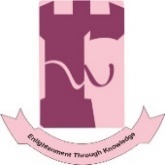 PESHAWARDEPARTMENT OF HEALTH AND PHYSICAL EDUCATIONBS-HEALTH AND PHYSICAL EDUCATIONMission Statement of Program of Health and Physical EducationThe BS program covers a broad range of fields including human physiology, psychology and biomechanics, and their relationship to sports performance, health and well-being. The program will be promoting sports, leadership, teamwork and ethics, and will provide student’s opportunities to design and enhance the intellectual assets and moral values required to lead meaningful lives while impacting society in respectful ways.Program Objective The basic aims of undergraduate program are to;Equip students with specialized dynamic skills for personal and mental growth through practical work, active learning and participation in multidimensional sports activities only.Promote among students cognitive and efficiency skills which is useful for promotion of knowledge.Orientate students with training methods of members of special population.Familiarize students having a sound knowledge of the theoretical and practical subject matter.Provide students with knowledge of the subject as well as have a broader view of other discipline of social and physical sciences that will enable them to interact with other branches of knowledge and strengthen their understanding of the society.Familiarize students with the essential tools and techniques of research enabling them to analyze any given situation/issue and suggest its possible solutions.Empower students to establish and develop practice in the fields of Health and Physical Education.Create cohesiveness via students participations in sports and research activities among the institutions and personnel of sports and Physical Education.Inter-relate the discipline and prepare students in the global and local perspective creating an environment of healthy competition and equal opportunities at national and International Level.Shaheed Benazir Bhutto Women UniversityPeshawarDEPARTMENT OF HEALTH AND PHYSICAL EDUCATIONBS-HEALTH AND PHYSICAL EDUCATIONBS 4 Year Program (8 Semesters) 2017-20211st Semester2nd Semester3rd Semester4th Semester5th Semester6th Semester7th Semester8th SemesterDepartment of Health & Physical EducationTotal # of Semester	                    				Cr.Hrs		              1st Semester			      				17(14+3)			2nd Semester			    				20(17+3)			       3rd Semester			      				18(15+3)				4th Semester			       				19(15+4)				5th Semester			      				17(15+2)				6th Semester			  				17(13+4)				7th Semester			      				16(13+3)				8th Semester			      				18(18+0)					  						         142 (120+22)		                     Shaheed Benazir Bhutto Women University PeshawarDEPARTMENT OF HEALTH AND PHYSICAL EDUCATIONBS-HEALTH AND PHYSICAL EDUCATIONLayout for BS (4 YEAR) In Health and Physical Education 2017-21Shaheed Benazir Bhutto Women University PeshawarDEPARTMENT OF HEALTH AND PHYSICAL EDUCATIONBS-HEALTH AND PHYSICAL EDUCATIONEnglish-I (Compulsory)BS (1st   Semester) ObjectiveThis course introduces the students with the basic grammatical/ structural rules of English Language. It will help the students in improving their basic language skills to the optimum level so as to enable them to communicate effectively in English Language through proper usage of vocabulary and knowledge of English grammar. Students will be familiarized with the technical methods of reading/ comprehension and will be exposed to different reading materials, which will help them in improving their vocabulary, grammar and sentence structure etc. The experience of this course will also help them to overcome those problems due to which they are unable to express themselves properly.Unit# 1	VocabularyFrequently confused/ misused words.Phrases.Synonymous.Antonymous.Idioms and general vocabulary.Unit #2	Practical use of GrammarNouns.Pronouns.Verbs.Adjectives.Adverbs.Prepositions.Conjunctions.Articles.Interjections.TensesUnit# 3	SentencesTypes of sentences.Parts of sentences.Direct and indirect speech.Active, passive voice and conditional sentences.Unit# 4	Composition and SummarizationDescribing.Narrating.Argumentation.Short/ long composition.Comprehension and précis writing.Books reference:High School English Grammar & Composition by Wren and Martin.Practical English Grammar by A.J. Thomson and A.V. Martinet. Exercises 1, 2nd & 3rd edition. Oxford University Press.Reading upper intermediate. Brian Tomilson & Rod Ellis. Oxford Supplementary skills 3rd Impression 1992.Writing. Intermediate by Marie-Christine Boutin, Suzanne Brinand & Francoise Grellet. Oxford supplementary skills 4 impression 1993.Supplementary Study Material:Concepts (Book 3 & 4) by P.C. Wren.Learner companion series vocabulary by Gorge Devitson.Precis writing of R. Dhillon.Systems students companion English for lower secondary School by Majdalene Chew & Surinder kaur.Understand & Communicate (Book 2 and published by PEP international Pvt. Ltd.)Word Power made easy by Norman Lewis.ObjectiveThis course is aimed at to provide basic information about Islamic Studies, to enhance understanding of the students regarding Islamic civilization, to improve student skill to perform prayers and other worships & to enhance the skills of the students for understanding of issues related to faith and religious life.Unit# 1	Introduction to Quranic StudiesBasic concept of Quran.History of Quran.Uloom-ul-Quran.Unit #2	Study of selected text of Holy Quran	Verses of Surah Al- Baqra related to faith (Verse No.284-286).	Verses of Surah Al-Hujrat related to Adab-al Nabi. (Verse No. 1-18)Verses of Surah Al- Mumanoon related to characteristics of faithful (Verse No. 1-11)Verses of Surah Al-Furqan related to Social Ethics(Verse No.63-77)Verses of Surah Al- Inam related to Ihkam(Verse No.152-154)Verses of Surah Al-Ahzab related to Adab-al-Nabi (Verse no. 6-21-40-56-57-58)Verses of Surah Al-Hashar (18,19,20) related to thinking, day of judgmentVerses of Surah Al-Saf related to Tafakar, Tadabar (verse no. 1-14)Unit# 3	Seerat of Holy Prophet (S.A.W)Life of Mummad Bin Abdullah (before Prophet Hood).Life of Holy Prophet (S.A.W) in Makkah.Important lessons derived from the life of Holy Prophet in Makkah.Life of Holy Prophet (S.A.W) in Madina.Important events of Life Holy Prophet in Madina.Important lessons derived from the life of Holy Prophet in Madina.Unit# 4	Introduction to SunnahBasic Concept of Hadith.History of Hadith.Kind of Hadith.Uloom-ul-Hadith.Legal Position of Sunnah.Sunnah & Hadith.Unit#5	selected study from text of hadith (20 hadith from the book Al- Arabeen by Imami Nowavi will be taught as text of Hadith)Unit# 6	Introduction to Islamic Law & JurisprudenceBasic concepts of Islamic Law.History & importance of Islamic Law & Jurisprudence.Source of Islamic Law & Jurisprudence.Nature of differences in Islamic Law.Islamic and sectarianism.Unit# 7	Islamic culture & civilizationBasic concepts of Islamic culture & civilization.Historical development of Islamic culture & civilization.Characteristics of Islamic culture & civilization.Islamic culture & civilization & Contemporary Issues.Unit# 8	Islam & ScienceBasic Concepts of Islam & Science.Contribution of Muslim & Development of Science.Quranic & Science.Unit# 9	Islamic Economic SystemBasic Concepts of Islamic Economic System.Means of distribution of wealth in Islamic Economics.Islamic concept of Riba.Islamic ways to trade and commerce.Unit# 10 	Political System of Islam 	Basic concepts of Islamic Political System. 	Islamic Concept of sovereignty 	Basic institutions of government in IslamUnit# 11 	Islamic HistoryPeriod of Hilafat-e-Rashida.Period of Ummayyads.Period of Abbasids.Unit# 12 	Social System of Islam	Basic concepts of Social system of Islam	Elements of Family	Ethical value of IslamBooks reference:Hameed Ullah Muhammad,“ Emergence of Islam’’, IRI, Islamabad.Hameed Ullah Muhammad,“ Muslim Conduct of State”,.Hameed Ullah Muhammad,“ Introduction to Islam”,.Hussain Hamid Hassan,” an Introduction to the Study of Islamic Law’’,. Leave PublicationIslamabad Pakistan.Ahmad Hssan,’’ Principal of Islamic Jurisprudence’’, Islamic research Institute International Islamic University Islamabad 1993.Mir Waliullah ,’’ Muslim Jurisprudence & the Quranic Law of Crimes’’, Islamic Book Service1982.H.S. Bhatia ,’’ Studies in Islamic Law, Religion & Society’’, Deep & Deep Publication New Delhi 1989.Dr. Muhammad Zia ul Haq ,” Introduction to Al-Sharia Al-Islamia”, Allama Iqbal Open University Islamabad 2001.Unit# 1 what is StatisticsDefinition of StatisticsPopulationSampleDescriptive and inferential statisticsObservationDataDiscrete and continuous variablesErrors of measurementSignificant digitsRounding of numberCollection of primary and secondary dataEditing of dataExercisesUnit #2	Presentation of Data	    IntroductionBasic principles of classification and tabulationConstructing of a frequency distributionRelative and cumulative frequency distributionDiagramsGraphs and their constructionBar chartsPie chartHistogramFrequency polygon and frequency curveCumulative frequency polygon or Ogive HistogramOgive for discrete variableTypes of frequency curvesExercisesUnit#3	Measures of central tendencyIntroduction	Different types of AveragesQuintilesThe Mode empirical relation between MeanMedian and ModeRelative Merits and Demerits of various averagesProperties of good averageBox for whisker plotStem and leaf DisplayDefinition of outlines and their directionExercisesUnit#4	Measures of DispersionIntroductionAbsolute and relative measures rangeThe semi inter-quartile rangeThe mean deviationThe variance and standard deviationChange of origin and scaleInterpretation of the standard deviationCoefficient of variationProperties of variance and standard deviationStandardized variablesMovements and Movements ratiosExercisesUnit #5	Probability and Probability DistributionsDiscrete and continuous distributionBinomial Poisson and normal distributionExerciseUnit #6	Sampling and sampling Distributions                                 IntroductionSampling design and sampling frame biasSampling and non-sampling errorsSampling with and without replacementProbability and non-probability samplingSampling distribution for single mean and proportionDifference of mean and proportionsExercisesUnit #7 	Hypothesis testingIntroductionStatistical problemNull and alternative hypothesisType-1 and Type-II errorsLevel of significanceTest statisticsAcceptance and rejection regionsGeneral procedure for testing of hypothesisExercisesBooks Reference:Bhawana Bazaar FaisalabadMuhammad F 2005 “Statistical methods and Data Analysis Kitab MarkazWalpole R E 1982 “Introduction to Statistics” 3rd E Macmillan Publishing CoUnit # 1	Physics Introduction Importance Practical use of physics in daily life Branches of physicsUnit #2 	Newton laws Equilibrium 		Condition of equilibrium 		Examples of static  		Translational  		Rotational equilibrium  		Equation of motion (1st, 2nd, 3rd)  		Derivation and solved examples Unit#3 	Force and Energy Kinds of force Angular force square Centripetal force Centrifugal force Inverse square force Newton laws of gravitation Torque and opening and closing door Circular motion of mass attached to rope Restoring force Motion of mass attached to spring Liver, pully, pendulum Archemidis principles Forces in liquids viscosity Cohessive forces Admhenssive forces Bonyonce force Book Reference: Physics by Holliday Resnick krane volume 1 and 2ObjectiveThis course is being introduced with a view to reflect the current status and emerging developments in the field of physical education. Emphasis has been placed on the contents that well in term develop the practical and applicable aspect of the foundation of physical education in the area of sports, in addition to the personality development, a prime objective of the field. Effects have been made to collect the diversity of the field at a single juncture and make it a useful, worthy and comprehensive accomplishment for the future generation. It is hoped that this professional and collaborative approach will work as a curtain raiser for the future prospects and pave the way to the excellence in this unique and important area of sports.Unit# 1	Definition and Meaning of Physical Education and SportsDefinition of Physical Education and sportsNew name for the field.Allied fields. Terminology.Unit #2	Philosophies of Physical education and SportsComponents of philosophyMetaphysicsEpistemologyLogicAxiologyEthicsAestheticsPhilosophies in physical educationIdealismRealismPragmatismNaturalismExistentialismModern Philosophies in physical EducationUnit#3 	Objectives of Physical Education & Sports Clarifying terms Aims, Objectives and Goals   Objectives of Physical Education and Sports                               Organic developmentCognitive developmentMotor developmentSocial developmentLearning in three Domains and Assessment Cognitive Domain.Affective Domain. Psycho motor Domain.Unit#4	 Psychological and Social Foundations of Physical Education and Sportsa. Definition of learning.b. Theories of Learning and their implications.Factor Affecting Learning.Concept and theories of playUnit #5           Careers and Professional Consideration in Physical Education SportsPhysical Education and sports career OpportunitiesLeadership and Professional DevelopmentThe Teaching ProfessionTeaching ResponsibilitiesUnit #6		Issues, Challenges and the Future of Physical Education and SportsBooks Reference:Bucher CA and Thaxton NA: Physical Education and sport: change and challenge, st.Louis 1981,Mosby.Bucher CA and Wuest DA foundation of Physical Education and sport 13th Edition 1999 WCB Mc Graw-HiSedentop D Introduction to Physical Education, Fitness and sport Mountain view, Calif 1990, Mosby.Singh YK. (Yogesh kumar) and ms Nath R ( Ruchika) Teaching of Psychology Ansari Road Daryagang New Delhi- 110002.2005.A.P.H Publishing corporationObjectiveThis practical course is designed with the purpose to provide comparatively advance techniques of the selected games so that students may develop skills for demonstration.Develop Skills in the following GamesBall GamesCricketFootballRacket GamesLawn tennisOthersChessBooks Reference:ObjectiveThe outline of this practical course is prepared with the purpose to provide basic technical knowledge to the students and familiar them with modern approach.For developing the skills in athletics selected track events enabling them to develop courage, determination, speed, endurance, and self–reliance.Develop Skills in the following EventsTrack EventsSprints Races 	100 meter200 meter400 meterMiddle Distance Races 800 meter1500 meterLong Distance Races  3000 meter  5000 meter  10000meterMarathon Race42.195 kmRace WalkingObjectiveThe purpose of introducing this practical course on Gymnastics work is to provide students the basic training to acquire knowledge to participate in healthful activities effectively as means of improving the physical fitness of the youth and to develop gymnastics Basic skills for demonstration.Men Floor ExercisesWomen Floor ExercisesTrampoliningBooks Reference:Shaheed Benazir Bhutto Women University PeshawarDEPARTMENT OF HEALTH AND PHYSICAL EDUCATIONBS-HEALTH AND PHYSICAL EDUCATIONBS (2nd   Semester) ObjectiveSpecific objectives of the course to prepare the students not majoring in Mathematics with the essential tools of algebra to apply the concepts and the Techniques in their respective disciplinesUnit # 1 	PreliminariesReal number systemComplex numberIntroduction to setsSet operationFunctionsTypes of functionsUnit #2		MatricesIntroduction to matricesTypesMatrix inverseDeterminantsSystem of liner equationCramer’s ruleUnit#3 	Quadratic EquationsSolution of Quadratic EquationsQualitative analysis of roots of Quadratic EquationsEquation reducible to Quadratic EquationsCube roots of unityRelation between roots and coefficients of Quadratic EquationsUnit#4 	Sequences and SeriesArithmetic progressionGeometric progressionHarmonic progressionUnit#5 	Binomial TheoremIntroduction to mathematical inductionBinomial Theorem with rational and irrational indicesUnit#6 	TrigonometryFundamentals of TrigonometryTrigonometric identitiesBook Reference:	Dolciani MP, Wooton W, Beckenback EF, Sharron S Algebra 2 `		and Trigonometry 1978 Houghton & Mifflin Boston (Suggested text)Kaufmann JE College Algebra and Trigonometry 1987 PWS Kent Company Boston Swokowski EW, Fundamental of Algebra and Trigonometry (6th edition) 1986 PWS-Kent Company BostonObjectiveThe course aims at including students with the key concepts of communication and their application keeping line with the following objectives:To increase the students ability to improve and utilize the skills necessary for a competent interpersonal communicatorTo increase the students understanding of his/her own as well as other behavior in the context of communication.To improve students communication skills in both social and professional contextUnit#1 Principles of Effective CommunicationConceptsBenefits and characteristic of effective communicationBasic forms of communicationVerbal & nonverbal communicationComponents of communication (communication process)Problems of communicationCommunicating in organizationCommunication channelsIntercultural communication in global contextOracy skills (Listening & speaking)Literacy skills (reading & writing)Visual and oral presentationUnit#2 Basic Principles of CommunicationCommunication methods and skillsBusiness messagesReading skillsExtensive and IntensiveSkimming and ScanningCommunication and the technology contextFormal letterMemorandumCurriculum vitae (resume)Business E-MailFax MassagesBook Reference:1. Communication for Business by Shirley Taylor (4th edition).2. Business Communication today by Courtland L Bovee.3. Effective Business Communication by Herta A Murphy (7th edition)ObjectiveThis course is to develop vision of historical perspective government, politics, contemporary Pakistan, ideological back ground of Pakistan. Study the process of governance, national development, issues arising in the modern and posing challenges to Pakistan.Course OutlinesHistorical perspectiveIdeological rationale with special reference to Sir Syed Ahmad Khan, Alama Muhammad Iqbal and Quqid-i-Azam Muhammad Ali JinnahFactors leading to Muslim separatismPeople and land Indus civilizationPeople and land Muslim advent                      People and land Location and Geo physical featureGovernment and Politics in PakistanPolitical and constitutional phases: 1947-1958Political and constitutional phases: 1958-1971Political and constitutional phases: 1971-1977Political and constitutional phases: 1977-1988Political and constitutional phases: 1988-1999Political and constitutional phases: 1999-2008 onwardContemporary Pakistan Economic institution and issuesSociety and social cultureElectricityForeign policy of Pakistan and challengesFuturistic outlook of PakistanBook Reference:Khan Hamid Constitutional Development in Pakistan Lahore Oxford University Press 2002.Mahmood Safdar Pakistan Political Roots & Development Karachi 1947-1999 Oxford University Press 2000.Rizvi H.A Military and Politics in Pakistan Progressive Publisher Lahore 1988.Ziring Lawrence Pkistan in the Twentieth Century Oxford University Press 1997.Unit#1 	Introduction Introduction to the basics of IT Definition and importance of computer Classification of computer Function of computer Unit #2 	Number System Binary number system Decimal number system Octal number system Hexadecimal number system Conversions Unit#3 	Computer Arithmetic Binary addition Binary subtraction Binary division Binary multiplication Unit#4 	Computer Peripherals: I/O Basic concepts of the computer hardware Input and output devices Commonly used input devices Other concept related to I/OsUnit#5 	Storage devices Primary and secondary storage devices Classification of secondary storage devices Direct and sequential storage devices Types and uses of secondary storage devices Unit#6 	Computer software and application software Concept of software Types of software Application of computer in education Software needed and used by the end users The software needed for management of systems Unit#7 	The Internet and Media How can the businesses take advantages of the internet? Unit#8		 Practical communication literacy (MS word) Word processing basics Letter, reports, resumes Desktop publishing basics Unit#9 	Financial literacy (MS Excel) Excel basic Charts and Graphs Unit#10 	Presentation literacy (MS PowerPoint) PowerPoint basics Presentation skillsUnit#11 	Internet Netiquette Terminology Email Search Engines Conducting Research Book Reference: 1. 	Introduction to computer by Peter Norton 6th internet edition. 2. 	Fundamental of information technology by Alexr Icon Mahewslcon leon Press 2nd ,4th and 6th.OBJECTIVES OF COURSE:This course has been designed to impart basic scientific technical information about body movements involved in sports activities by elaborating biomechanics, form of motion, Kinematics of Physical Activities, Analyzing Games techniques.UNIT	1	INTRODUCTION TO BIOMECHANICSDefinition and Meaning of BiomechanicsTerminology used in BiomechanicsImportance of Biomechanics in Health, Phy: Edu & SportsUNIT	 2	MOVEMENT Definition and Meaning of MovementTypes of MovementBasic MovementDerived MovementUNIT	3	ANATOMICAL BASIS OF MOTIONDefinition of motionAnatomical basis of human motionRole of muscular system in human motionRole of skeletal system in human motionRole of nervous system in human motionUNIT 4	ENVIRONMENT AND MECHANICAL LAWS IN REFERENCE TO MOTIONDefinition of environmentEnvironmental factors affecting movementMechanical Laws( Newton’s Laws of Motion)Force 2. Mass 3. Gravity 4. Friction 5. Liver 6. Energy 7. Air Resistance 9. EquilibriumUNIT	5	DIMENSION OF HUMAN BODYBMITypes and characteristics of Human Body in accordance to Phy: Edu & SportsImportance of Body Typescorrectives exercises for each body typeUNIT	 6	HUMAN POSTUREdefinition and importance of posturemeasurement of good posturepostural defectsTilted Headkhphosislordosiskhoholordosisscoliosisknee and foot deformitiesRemedial exercises for postural defectsReferences Anna Espenscnada, Helen M. Eckert Motor Development, Chales E. Merrill publishing CompanyClaeny Gotdon and Bluer Applied Kinesiology and Biomechanics, McGraw Hill Book CompanyClyde Knmapp and Particias Hageman Kannard. Teaching Physical Education in Secendary Level, McGraw Hill BOOK Company.David A. Winter Biomechanics of Human Movement, John Wily and SonsEvelyn L. Schurr, Movement experience for Children, Prentice Hall, Inc Englwood Cliff New Jersey Objective:The main purpose of this course is to enhance the knowledge of the students regarding Track & field. This course will also be helpful in developing the skill of the students regarding the marking, and laying out the standard track and other circles and marking of the track. The students will be able to conduct the track and field competitions at various levels as well as to perform the duties of technical officials.vii) Cross CountryViii) Combined Events.Unit# 8 	Rules of Field Events (Jumps) Broad Jump/ long Jump	High JumpsTriple Jump/Hop step & JumpPole VaultUnit# 9	 Rules of Field Events (Throws)Shot PutDiscusJavelinHammerUnit# 10	Rules of WADA in IAAF CompetitionsAllen GuttmanWomen’s Sports, Columbia University press 1991 USAObjectiveThis practical course is designed for the purpose to provide comparatively advance techniques of the selected games so that students may develop skills for competitions.Develop skills in the following Games.Ball Games	Field Hockey	  Basket ballRacket GamesBadmintonOthersSwimmingWater poloBooks ReferenceObjective:The outline of this practical course is prepared with the purpose to provide basic technical knowledge to the students and familiar with modern approach For developing the skills in athletic selected Field events enabling them to develop courage, determination, strength, speed, endurance, and selfs–reliance etc .Field EventsDevelop Skills in the following EventsThrowsDiscus.Javelin.HammerShot PutObjectiveThe purpose of introducing this practical course on Gymnastic Apparatus work is to provide the students the basic training to acquire knowledge to participate in healthful activities effectively as means of improving the physical fitness of the youth.Develop Basic Skills in Gymnastics with apparatus.MenRings Parallel BarHorse VaultHorizontal Bar WomenAsymmetrical Bars..BeamsHorse Vault Pommel Horse.Shaheed Benazir Bhutto Women University PeshawarDEPARTMENT OF HEALTH AND PHYSICAL EDUCATIONBS-HEALTH AND PHYSICAL EDUCATIONBS (3rd Semester)ObjectiveThe course is designed to introduce the students with sociological concepts and the discipline. The focus of the course shall be significant concepts like social systems and structures socio economic changes and social processes. The course will provided due foundation for further studies in the field of sociology.Unit#1 IntroductionDefinition, scope and subject matterSociology as a scienceHistorical background of sociologyRelationship of sociology with other social scienceSociological imaginationSociological land perspectivesUnit#2	SocietyIntroduction to societyTypes of societyCharacteristics of societyHistorical development of societySociety vs. CommunitySociety vs. StateUnit#3	Socialization and PersonalityIntroduction of socializationTypesAgentsPersonality and its typesDetermination and personality developmentUnit#4	CultureIntroduction to cultureCharacteristics of cultureTypes of cultureElements of cultureOrganization of cultureCulture and its related conceptsCulture vs civilizationUnit#5	Collective BehaviorIntroduction to collective behaviorCrowd behaviorPublic opinionPropagandaSocial movementLeadershipMobPanicRiotPublic pollUnit#6	Social Structure and Social ProcessesIntroduction to social structureRole and statusCooperationAccommodationAcculturationAssimilationAmalgamationConflictCompetitionUnit#7	Social Stratification and social MobilityIntroduction to stratificationDeterminants of social stratificationCharacteristics of c stratificationTypes of social stratificationIntroduction to social mobilityDynamics of social mobilityBook Reference:Brown K (2004) sociology UK Polit press.Frank N M (2003) International Encyclopedia of sociology USA Dearborn publishers.Gidden A (2002) Introduction to sociology UK polity press.Henslin J M (2004) sociology A Down to Erath approach Toronto Allen and Bacon.Tischler H L introduction to sociology (7th ed) New York The Harcourt press.Macionis J J (2006) sociology (10th ed) New York Prentice Hall New Jersey.ObjectiveThis course will introduce students to the basic principles of effective / skillful writing and will develop the understanding of the students’ academic and technical writing skills. Students will understand and know, how to the stages of writing process and will apply these to technical and workplace writing task.Unit # 1	Introduction to Technical/Skillful writingWhat is technical/skillful writingWhat is purpose and importance of technical/skillful writingCharacteristics of technical writingBasic aspects and principles of technical writing and styleUnit # 2	Technical Writing ProcessAn overview of the process, Pre-writing, writing and post WritingUnit # 3	Writing an OutlinesWhat is an outlinesPrinciples of making outlinesArranging ideas in outlinesUnit # 4	Writing an Abstract and Summarizing a TextWhat is an abstractWhat is summarizingTypes of summary and abstractDifference between outlines, abstract and summaryUnit #5	DescriptionCommon elements of descriptionsPlanning the mechanism descriptionWriting the mechanism descriptionPlanning the process descriptionWriting the process descriptionUnit #6	Report WritingWhat is report writingDifference between report and other forms of writingFormal and Informal reportsTypes of formal reportsUnit #7	Proposals WritingExternal proposals and internal proposalsTypes of internal proposalsUnit #8	Writing a ReviewWhat is review and types of reviewWriting advertisements, Note takingWriting notices, Writing circularsWriting Minutes of meeting/conferenceBook Reference:Technical reporting writing by Steven E Pauley&Daniel G Riorden.Technical writing and specification by Gildon H K Megraw Hill.Technical writing by Steve M Chnical.College writing skills by Jhon Langan.Mc-Graw-Hill Higher Education 2004.Writing advanced by Ron White.Unit # 1	Introduction to Bio ChemistryBrief introduction to the scope and biochemistryThe molecular logic of living organismsCell structure and their functionOrigin and nature of bio moleculesUnit # 2	Physical Aspect of BiochemistryWeak interaction in aqueous systemIonization of waterWeak acids and weak basesBuffers Buffering against ph changesDiffusion osmosis and osmotic pressureUnit # 3	ProteinsAmino acids classification and propertiesProteins classification and propertiesStructure of proteins primary, secondary, tertiary & quaternary	Amino acids sequenceBiological functions of proteins and peptidesUnit # 4	LipidsClassification fatty acids and their propertiesBiological significance of glyceridesBiological significance of phospholipids and non-phospholipidsBiological significance of steroidsStructure of biological membraneUnit #5	CarbohydratesClassification of carbohydratesChemistry and properties of monosaccharideChemistry and properties disaccharidesChemistry and properties polysaccharidesGlycolipids and glycoproteinsUnit #6	Digestion and Absorption UtilizationCarbohydratesLipidsProteinsUnit #7	Nucleic AcidsPurines and Pyrimidine’sNucleosides and NucleotidesStructure s and function of RNA and DNAUnit #8	EnzymesChemical NatureNomenclature and ClassificationEnzymes activityEffect of different factor on enzymes activityCoenzymes and immobilized enzymesUnit #8	VitaminsIntroduction, classification and chemistryBiological significances of vitamins A, D, E, K,B complex & CUnit #8	 Practical’sHydrolysis of proteinQualitative test of amino acids/paper chromatographyEstimation of protein by Kjeldahi, Lowery methodsTitration cure of amino acidsQualitative tests for carbohydrates (pentose’s, hexoses reducing and non-reducing sugar )Estimation of glucose sucrose (polar meter)Enzymatic hydrolysis of glycogenConflictCompetitionBook Reference:Technical reporting writing by Steven E Pauley&Daniel G Riorden.Technical writing and specification by Gildon H K Megraw Hill.Technical writing by Steve M Chnical.College writing skills by Jhon Langan.Mc-Graw-Hill Higher Education 2004.Writing advanced by Ron WhiteObjectiveThe prime focus of this course would be to develop the knowledge of the students about international rules of different games. This course will also help in enhancing the organizational skills of the students in addition to improving the students’ knowledge regarding the organization and conduct of tournaments at different level. It will also contribute towards the development of leadership qualities and sportsmanship among the students of Health & Physical education.Unit#1	Concepts of Sports and GamesDefinition of sports and gamesTypes  of gamesValues of sports and gamesUnit #2	Allied areas of Sports and Games	Camping	Civil Defense  	MountaineeringHiking/TrekkingCampingUnit #3	Competitions and their TypesSingle elimination or knockout systemRound Robin or league systemCombination systemChallenge systemLadder systemPyramid systemUnit#4	Organizational Structure and Conduct of Games at Different LevelsEducation level	Private levelNational level	International levelRole of Associations, Federations, Olympic committee, provincial sports boards, Pakistan Sports Board, HEC,PCB and ICC in National and in-ternational level sports.Unit#5	National and International CompetitionsNational GamesSAF GamesAsian Games	Common Wealth GamesOlympic GameWorld GamesPara Olympic GamesWorld University GamesWorld ChampionshipsOther competitions.Unit #6	Brief History and Rules of the following GamesBall GamesCricketField HockeyFootballBasket ballVolley ballHand ballBase ballNet ballRacket GamesTennisBadmintonTable TennisSquashOthersKabaddiTug of warSwimmingWater poloGymnasticsChessBooks Reference:Objective:This course is designed to acquaint students with principles of health, religious aspects of health, and to promote healthy life style in community.Unit# 1	Introductiona.	Definition of health and health educationb.	Aims and objectives of health educationc.	Importance of health education in communityd.	Relationship of health education with physical Education.Unit# 2	Islam and Health Educationa.	Personal Hygiene.b.	Personal Hygiene and Islamic principles.Unit # 3	Environment and Human Healtha.	Impurities of air and their effects on health b.	Water and health c.	Noise and its impact on mental health.Unit# 4	Foods and Nutritiona. Definition of Foods.b. Functions of Foods.c. Food Hygiene.d. Definition of Nutrition.Nutrients.Protein.Carbohydrates Fats.Minerals.Water.Vitamins.f. Diet & Concept of Diet in SportsUnit# 5	Diseases their Causes, Symptoms and Preventive MeasuresBacterial DiseasesCholeraT.BTetanusViral DiseasesPolioMeaslesHepatitisAIDS/HIVFungal  DiseasesAthlete FootRing WormParasite DiseasesMalariaThread wormAscariasisVenereal diseasesSyphilisGonorrheaNon Communicable Diseases and their careHypertensionDiabetesAsthmaEpilepsy             Unit# 6	        Health HazardsOpiumHeroineAlcoholCigarette smokingSnuff (Naswar)Sleeping pillsHashish  (chars )Unit# 7	Disinfections and Disinfectants.Unit# 8	First Aid.a. Definition of first aid.b. Principles of first aid.c. Duties of first aider.d. RICE, DRABC, SALTAPS.BOOKS REFERENCE:Akhtar saleem M.Muhammad IIyas.et.,al.Shah S.K Dr.et.AlAndreson st.Wilf PaishAsif Malik D.P.EModern Health EducationCommunity Medicine and public Health4th edition time trades, urdu bazaar Karachi.Synopsis of Hygiene and Public HealthAIl Community HealthDiet in Sport EP Publishing LimitedIImul adban O Ilmusihat Iqra Book Agency, Sadaf Plaza Qissa Kjawani bazaar PeshawarObjectiveThis practical course is designed with the purpose to provide comparatively advance techniques of the selected games so that students may develop skills for demonstration.Develop Skills in the following GamesBall Games Volley ball, Hand ballRacket Games Table tennisOthers     Tug of warBooks Reference:ObjectiveThe outline of this practical course is prepared with the purpose to provide basic technical knowledge to the students and familiar them with modern approach.For developing the skills in athletics selected track events enabling them to develop courage, determination, speed, endurance, and self–reliance.Develop Skills in the following EventsHurdles Races                  100 meter (Women)                  110 meter (Men)                  400 meter (Men & Women)                  Steeple chaseRelay Races                 4 X100 meter                 4 X 400 meterObjectiveThe purpose of introducing this practical course on Gymnastics work is to provide students the basic training to acquire knowledge to participate in healthful activities effectively as means of improving the physical fitness of the youth and to develop gymnastics advance techniques and skills for demonstration.Men Floor Exercises Women Floor ExercisesTrampoliningBooks Reference:Shaheed Benazir Bhutto Women University PeshawarDEPARTMENT OF HEALTH AND PHYSICAL EDUCATIONBS-HEALTH AND PHYSICAL EDUCATIONBS (4th Semester)Prerequisites: None	Objectives: The purpose of this course is to provide knowledge about scientific coaching to maintain professionalism, fulfill the responsibilities, to manage the sports training stages, organize the training designed and mature application of teaching the well manners. Unit 1 		Introduction to sports coaching a. Introduction and nature of coaching profession b. Need and importance Unit 2		Teaching Methodology for a Coach a. Skill, Technique and Ability b. Skill Development Unit 3		Role of a Coach a. Coaching Philosophy b. Coaching Style c. Coaching Ethics Unit 4		Development of Skill Analysis and Strategies a. Physical Training b. Mental Training c. Tactical Training d. Technical Training Unit 5		Per iodization of Training a. Micro cycle b. Macro cycle c. Meso cycle d. Warming up e. Cooling down Unit 6		Components of Fitness a. Health related Fitness (Need, Importance & Improvement) b. Skill related Fitness (Need, Importance & Improvement) c. Training Laws and Principles Unit 7 		Coaching & Training Plans of major Games a. Athletics b. Cricket c. Hockey d. Football e. Volley Ball f. Badminton g. Basketball Books & Reference Material1.	 Dr. A.Waheed Mughal: The coaching Philosophy, Islamabad-2012 2.	 Dr. A.Waheed Mughal: The Theory of training, Islamabad-2013 3.	 Dr. A.Waheed Mughal: Science of sports training, Islamabad-2014 4.	 The Scientific Aspects of Sports Training; A.W.Taylor 5. 	Sports Coaching Concepts; A Framework for Coaches behaviour. John Lyle 6. 	Scientific Principles of Coaching; Englewood Cliff 7. 	Coaching Basketball; Jerry Kraus and Ralph Pim 8. 	Scientific Foundation of Coaching; Pate Rotella Mcclenghan ObjectiveThe objectives of the course are to raise the awareness among the students about the planning in sports and physical education. It also aims at developing their concept about the latest facilities in sports and use of modern laboratories in sports. The course will also enhance the capabilities of the students regarding facilities planning in sports.Unit # 1	Planning Processa. Basic Consideration.b. Need for Area and Facilities.Major Concepts.Steps in Planning Factors.                                Planning Units – Types and FunctionsUnit#2	 	Planning for Sports & Physical Education facilitiesa. Major Concepts .b. Steps in Planning Process.c. Responsibilities of Physical EducatorUnit#3 	Facilities for Researcha. General Consideration.b. Teaching and Research Laboratoriesc. Specific laboratories Facilities. Measurement and Evaluation.Biomechanics.Exercise Physiology.Motor Learning and Psychology LearningUnit# 4		Planning Of Indoor Facilitiesa. Courtsb .Gymnasium.c. Swimming Pool.Unit#5 	Outdoor FacilitiesStadium.Track& fieldUnit # 6 	Facilities for Faculty and Staffa. Administrative Units.b. Essential administrative facilities.c. Administrative office.d. Faculty offices. e. Audiovisual and Conference Room.f. Locker Shower Roomg. Toilet and Lavatory Facilities.Unit#7	Understanding of PC-1 and Compilation of PC-1Book References Planning facilities for Athletics ,physical Education ,and Recreation(1974)American Association for Health physical Education, and Recreation 12013 sixteenth Street N.W Washington DC 2006.Eugene M.E, Richard P.T(1976);facilities in sports and physical Education; C.V Mosby company.Objective:The outlines of this course have been drawn with the objectives to provide basic knowledge of human anatomy and physiology and various parts of the body. It will acquaint the students with initial information about human body structure and its functions during exercises.Unit#1 	IntroductionDefinition of Anatomy and physiology.Terminologies used in Anatomy & Physiology.Importance of Anatomy and physiology in physical education and sports.Unit#2	Life, Cell, Tissues, Organs, Systems and GlandsUnit#3 	Skeletal System with special reference to exercise and sports.OsteologySkeletonArthorology (joints).Unit#4 	Myology with special reference to exercise and sportsStructure of musclesTypes of musclesBig muscles of human body with origin and insertionMechanism & Types of muscular contractionEffects of training on musclesUnit#5	Tendons, Ligaments and cartilages with special reference to exercise and sportsStructure.Functions.Unit#6 	Cardiovascular System with special reference to exercise and SportsStructureFunctionsUnit#7 	Digestive System with special reference to exercise and SportsStructureFunctionsUnit#8		Respiratory System with special reference to exercise and SportsStructureFunctionsVO2 MaxUnit#9		Excretory System with special reference to exercise and sports.StructureFunctionUnit#10	 Endocrine System and Hormonal Responses to ExercisesStructureFunctionsUnit#11	 Nervous System with special reference to Exercise and SportsStructure	FunctionUnit# 12 	Organs for Senses1. Taste 2. Smell 3. Touch4. Hearing  5. SightUnit #13	Human Energy SystemsUnit #14	 Temperature Regulation during ExerciseObjectiveThis practical course is designed for the purpose to provide comparatively advance techniques of the selected games so that students may develop skills for competitions.Develop skills in the following Games.Ball GamesBase ballNet ball.Racket GamesSquash.OthersKabaddiBooks ReferenceMood Musker Rink Sports and recreational activities, 13th Edition, London, McGraw Hill, 2002.Objective:The outline of this practical course is prepared with the purpose to provide basic technical knowledge to the students and familiar with modern approach For developing the skills in athletic selected Field events enabling them to develop courage, determination, strength, speed, endurance, and selfs–reliance etc.Develop Skills in the following EventsJumpsHigh JumpLong JumpHop, Step and JumpPole VaultObjectiveThe purpose of introducing this practical course on Gymnastic Apparatus work is to provide the students the basic training to acquire knowledge to participate in healthful activities effectively as means of improving the physical fitness of the youth.Develop advance techniques and Skills in Gymnastics with apparatus.Men								RingsParallel BarHorse VaultHorizontal BarPommel HorseWomenAsymmetrical BarsBeamsHorse Vault.Books Reference:Renu Jain  Men Gymnastic Coaching, New Delhi, Sports Publication, 2005Anoop Jain Gymnastic Rule Book 2004, New Delhi, Sports Publication, 2005David Jain Play & Learn Gymnastic, New Delhi, khel Sahitya Kendra,2003Renu Jain  Play the Game Gymnastics, Great Britian,1991Fred Turoff Artistic Gymnastics, Wm.C. Brown Publishers,1991E.Mauldon Teaching Gymnastics,-2nd Edition, London, Longman, 1979Anoop Jain Gymnastic Rule Book 2004, New Delhi, Sports Publication, 2004Shaheed Benazir Bhutto Women University PeshawarDEPARTMENT OF HEALTH AND PHYSICAL EDUCATIONBS-HEALTH AND PHYSICAL EDUCATIONBS (5th Semester)ObjectiveThe course has been developed with the objective to provide knowledge of exercise physiology, exercise responses, methods to improve performance, fitness, age and exercise, gender differences, weight control, obesity and exercise environment.Unit 1 		Introductiona.	Definition and nature of exercise physiology.b.	Importance of exercise physiology in Physical EducationUnit 2		Muscular System and Exercisea.	Muscle: Structure and functionb.	Muscle Fiber types c.	Metabolic fuels for exercise and recoveryUnit 3 		Cardiovascular System and Exercisea.	Muscle blood flow and blood pressureb.	 Oxygen consumption and cardiac output.c.	Training effects on heart, stroke volume and heart rateUnit 4		Environment and Exercisea.	Acclimatization to heat, cold, altitudeb.	Diseases related to environment.Unit 5		Nervous System and Exercisea.	Effects of nervous system during exerciseb.	Neuromuscular coordinationUnit 6 		Glandular System and Exercisea.	Effects of therapeutic medication on Endocrine changesb.	Hormonal changesUnit 7		Gender Differencesa.	Male and Female athletesb.	Effect on performances and controlUnit 8		ObesityDefinition and typesHazardsDiabetesCoronary Heart Diseases (CHD)BOOKS RECOMMENDEDDr. Muhammad Asif, Exercise Physiology, Lahore, 2004-05.Reilly T and Williams, 1990, Physiology of Sports (E&FN Spon, London).Ardle William D Mc, 1988, Exercise Physiology, Lea Febuser, 600 Washing to Square, Philadepia, PA 19106 USA, ISBN 9-07, 100114.Reilly T, 1990, Physiology of Sports, C.V. Brown Publisher, New York, USA.1989, Powers Exercise Physiology, C. Brown Publisher, New York, USA.Shaver, 1990, Essentials of Exercise Physiology, Jitandir Vij Publisher, New Delhi, India.ObjectiveThe course is basically designed to create awareness in the perspective physical education for understanding the sports training and to develop a professional coach who can impart training under the scientific principles and in a systematic order. The course will enable the coach to place the training process in proper and thoughtful manner.Unit# 1 	Sports Training IntroductionUnderstanding of Sports TrainingCoach in different CapacitiesRelationship between Coach and Organization.Athlete and link PersonnelCoaching StyleQualities of a Good CoachUnit#2 	Training Principles/ LawsGradualnessAge DependenceUtilityLoading / Over-LoadingReversibility and SpecificityUnit#3	 	Components of Fitness /Bio Motor AbilitiesUnit# 4 	Fundamental Aspects and Training of Strength		Introduction		Classification of Strength			Maximum Strength			Speed Strength –Elastic Strength.			Strength Endurance			Strength Training Unit# 5 	Fundamental Aspects and Training of Endurance	IntroductionLocal & General Endurance.Endurance Training Methods 	Aerobic and anaerobic Endurance	Short, Middle and long Distance EnduranceUnit#6	Fundamental Aspects and Speed Training 	Introduction	Speed of Movement	Phases of Running ActionUnit# 7     Warm Up & Cool Down.	Introduction   Kinds (General ,Specific)   Need and Importance.       Effects of Warm up and Cool down.Unit# 8	Training Planninga. Short term Planning.b. Midterm Planning.c. Long term Planning.i)	Foundation Trainingii) 	Build up Training.iii)	High Performance Training.Unit#9 	Load (Outer and Inner Load) Introduction Loading factors                                         Training methodsForms of organization and load structureLoad and adaptation principles for the arrangement of load (increasing load, continuous load).Books References:The Olympic Moment by Lausanne , Switzerland , 1984(I.O.C)Encyclopedia of Athletics, by The Hamlyn publishing Group-1985.Science of sports Training, by Dr .A. Waheed Mughal, Pakistan Sports Board ,2008.Training Theory ,by ,A, Waheed Mughal ,Pakistan sports Board ,2008ObjectiveWithout any doubt research is the basic requirement of the academic promotion and development of a discipline. This basic informative course of research methods will help the students of Health and Physical Education and sports to understand the definitions and meanings of research, use of the tools for data collection, procedures of sampling and various terminologies used in the research process. It is hoped that after successfully going through the course, the students will be in a better position to pursue research thesis in their respective field.Unit# 1 	Introduction to Research                        Need and importance of Research in Physical EducationUnit # 2           Definition and Meaning of Research             Methods of Acquiring Knowledge	 Inductive & Deductive Reasoning Methods                                    Scientific Method of Inquiry Characteristics of research Types of research.Unit# 3 	Research Design1. Qualitative Method.2. Quantitative Method.3. Mixed Method.Unit #4	Selection of the problem and Development of Research Proposal  Selection of the ProblemCriteria and sources of problem selectionDeveloping the research proposalUnit # 5 	Sampling  Introduction    Types of sampling   Sampling procedureUnit # 6 	Tools for Data Collection	Questionnaire	 Interview	Test.	  ObservationUnit # 7	 Style of Writing the Research Report	APA Style of writing the Research report	The components of research report.	Term report, Research Report, Dissertation, Thesis, Foot notes, References /	Bibliography.Books ReferencesObjective:This course has been designed to make the students aware regarding the sports medicine subject and to give the knowledge of training and conditioning in sports. The course of sports medicine will also help in the development of the skills / knowledge regarding the sports injuries/ there prevention, treatment and rehabilitation .One of the main and very important objective of this course is designed to aware the students regarding the use of doping in sports, there effects and legal position of the doping in sports.Unit# 1	Introduction What is Sports Medicine History of Sports Medicine Branches of Sports MedicineUnit# 2	Classification of Sports InjuriesCrampsSprainStrainPulled muscleSorenessFracturesUnit# 3	Sports Injuries their first aid and Treatment	Principles of Treatment 		First Aid	Injuries of upper limb	Injuries of lower limb	Injuries of Head /Skull/Neck	Vertebral column InjuriesUnit# 4	Prevention	Prevention of Sports injuries	Fitness		Follow rules	Skills perfection	Equipment’s and Clothing	Warm- up and Cool downUnit#5		 Sport Therapeutic Treatment.Thermal.Cold Therapy (cryo-therapy)Heat TherapyMassage.Electrical procedures of physio-therapeutic treatmentUnit#6 	Fitness TestingGeneral consideration and testingFitness testing (Level 01, Level 02)Unit# 7 	Climatic Stress and its ManagementHeat and AcclimatizationCold and AcclimatizationAltitude and AcclimatizationDeep Sea and AcclimatizationUnit# 8	Doping Definition of dopingDoping regulationsMethods /Types of dopingCommon banned drugs in sportsUnit# 9	ObesityDefinition and Types of ObesityComplication of obesityReductions of body fats or obesityObesity and Sports performanceBody Mass IndexUnit# 10	Rehabilitation in SportsPrinciples of RehabilitationTherapeutic Exercises.Cardio-Vascular DiseasesMotor RehabilitationObesity Diabetes.Unit# 11	Age and SportsBiological and chronological AgeAge of Peak PerformanceEffects of Age on Muscular, Cardio-Vascular, Respiratory, Nervous System, Skeletal System and JointsBook References Internal assessment: 		20 marks __________ Assignments, Presentation, QuizzesMid-term Examination:	30 marks __________ Course CoveredFinal-term examination:	50 marks __________ Total Course CoveredInstructor: .  Recommended Book Dr Rabnawaz Samo, Encyclopedic Manual of everyday science, Karachi: Maktab e Faridi, 2005.It is mandatory for the students of BS 5th semester to take a specific game for coaching /officiating .The purpose of this Practical course is to enable the students to coach /officiate /organize a particular sports event at school /college / university /national level.CricketFoot BallVolley BallBadmintonTable TennisShaheed Benazir Bhutto Women University PeshawarDEPARTMENT OF HEALTH AND PHYSICAL EDUCATIONBS-HEALTH AND PHYSICAL EDUCATIONBS (6th Semester)Objective	This course will enable the students of BS  to use the statistical means for the research purpose and to understand the meaning of the scores in statistics and use them skillfully. It will further help the students to learn about inferential statistics and use it in everyday life along with research. Through proper use of these statistical means the students will also be able to measure fitness component and specific skills in sports.Unit # 1	Measurement and Evaluation Definition of Measurement and Evaluation Importance Measurement and Evaluation in Physical EducationUnit # 2	Types of DataIntroduction of DataTypes of data.Individual observation.Frequency Distribution.Discreet DataUnit # 3	Describing a Distribution of Test Scores Measures of central tendencyMean, Median, Mode                               Measures of variability                                Range, Quartile, Decile and Percentile and Quartile DeviationStandard DeviationScores Distributions, Normal Curve, Skewed DistributionStandard Scores Z – Scores, T- Scores, CorrelationPearson Product Movement, Spearman Rank Difference.ANOVA (Analysis of variables), T-ScoresUnit # 4		Measurements of Physical and motor FitnessFlexibilityStrengthEnduranceCardio Respiratory EnduranceStrength EnduranceSpeed EnduranceSpeed Power AgilityBalance Unit #5	Measurement of specific Sports SkillsTrack and Field skillsDifferent Games and sports skills. Book ReferencesBurgess publishing Company, Minneapolis,Minnesota, 1979.ObjectiveThe knowledge of Sport Psychology will enable the students to learn more about the organized play and goal setting procedures, which will contribute to the services provided by them in the educational as well as professional institutions. This in turn is making the people idle, unhealthy and negative where the will for the uplift of their own or the country is lacking. There is a dire need to clinch the people back to the play fields in order to achieve the goal of strong individuals who may contribute to the success of the nation. psychology need to be infused at gross root level as act as motivator for the young generation, so if the physical education Teacher is equipped with the knowledge, She/he will be better to inculcate the theme in the off-spring .The knowledge of Sport Psychology will enable the students to learn more about the organized play and goal setting procedures, which will contribute to the services provided by them in the educational as well as professional institutionsUnit #1	Introduction	Definition of Sports Psychology Significance of Psychology in SportsUnit #2 	Nervous System and Glandular System	Response Mechanism in human body or Neuro-physiology of Arousal	Glands and their effects on human behavior	Psycho-Physiological factors effecting sports performance.Unit #3 	Personality and Sports	Theories of personality	Measurement of personality	Personality profiles of AthletesUnit #4	 Motivation and Performance	Definition of motivation	Sports motivation	Nature and types of motivation	Theories of motivation	Shaping athletes behavior via requirementUnit # 5	Causal Attribution in SportsUnit #6		Stress	Definition of Stress	Theories of Stress	Effects of sports stress on performance or Neuro-chemical aspects Stress.	Dynamics of StressUnit #7           Anxiety, Arousal and Stress Relationship	Differentiating Among stress, Anxiety and Arousal	Concept of stress	Concept of Anxiety	Concept of ArousalUnit #8	Aggression		Types of aggression		Theories of aggression		Significance of aggression in sports		AggressionUnit #9 	Goal Setting		Types of goals		Goal identification			Rational goal setting/principles of effective goal setting		How a goal affects performanceUnit #10 	Concentration		Attention and its dimension.		Types of intentional focus		Importance of concentration in sports		Factors that effects concentration		Techniques to enhance concentrationUnit #11		Self-confidence and Sports Performance		Introduction		Models of sports confidence		Sources of sports confidence		Development of self-ConfidenceUnit #12		Sports Cohesion		Definition and types of Cohesion		Factors that affect team Cohesion.		Measurement of Cohesion		Intervention to enhance cohesionUnit #13 	Cognitive and Behavioral interventions to Improve Sports Performance		Coping strategies in sports		Relaxation strategies		Arousal energizing strategies		Imagery and sports performance		Hypnosis		Relaxation, self-talks, Self-thoughts and CommitmentUnit #14	The Psychology of Athletic InjuriesBooks Reference:Borcas Busam But, 1987. Psychology of Sports, Van Nostrand Rouledge Company, New York,Borthy V Harns and Bettle L Harris, 1984. The Athletics Science to sports psychology, Leisene press,Chiang H and Maslow A H,N Y Van Nostrand,1989.The Health Personality.Harper N Y and Brothers,Maslow,  j ,1954 . The motivation and personality.Harvey P G Health,1988. Psychology, Longman, London.Liaget J ,1965. The Moral Judgement on child,N Y free press.Schultz , B M ,1969 .Psychology in use an introduction to applied psychology, N Y Macmillan & co.William P Stranb, 1980 , Psychology in Analysis of Athlete Behavior. Movement Publication USAObjectiveThe purpose of this course is to teach the major aspects of recreational leadership. It is an effort to provide student leaders with a balance treatment of the recreational field. How and where are emphasized as much as why and when, this course consists of the principles and techniques essential to the adequate training of the students and background of recreation and theoretical and practical material for recreational programming. This course will help the students to understand the significant of recreational activities for a common man.Unit # 1	Introduction	History of the RecreationLeadership Principle and ProceduresUnit # 2	Organization and Administration of Recreational ProgramRecreational SurveyAdministrative SetupProblem confrontingClub organizationLeisure quotientUnit # 3	Planning AidsAudio visual aidsSafely and first aidSpecial eventsTournamentsUnit # 4	Indoor RecreationRecreation for adult and agedArts and cropsHobbiesDramatics and recreationTherapeutic recreation and play therapyUnit # 5           Outdoor RecreationCamping and outdoor educationActive gamesHikes and excursionsRowing and sailingRecreational swimmingBooks Reference:ObjectivesThis course is designed to acquaint the students with the injuries its management and rehabilitation elaborating, knee, Tennis Elbow ankle injuries and explaining safety rules and basic physiotherapist treatment to manage in case of emergency. COURSE CONTENTS Unit# 01	Introduction to Sports Injuries a. Classification: i) Cramps ii) Ruptures iii) Fractures iv) Pulled Muscles/Muscle Stiffness v) Strains vi) Soreness b. Identification: i) Upper Limb ii) Lower Limb Unit#02	Prevention of Injuries During a. Warm up b. Skill performance c. Play d. Use of equipment e. Proper cool down Unit#03	Treatment of Injuries a. Through Exercise b. Through Medication c. Hydro Therapy/Steam Therapy/Ice Therapy d. Pressure Therapy Unit#04	Fractures and Dislocation of Joints a. Definitions b. Types c. Treatment / Rehabilitation Unit#05	Massage a. Definition of Massage b. Importance of Massage c. Methods of Massage RECOMMENDED BOOKS 1. Dr. A. Waheed Mughal; Sports Injuries, Islamabad, 2012 2. Christopher M Norris, 1997. Injuries Diagnosis and Management for Physiotherapists, Butter Worth Heinemann Publisher, UK. 3. Iqbal, Yasmeen, Akhtar and Naeem, 1997. Sports Injuries: Prevention Diagnosis and Treatment. (Jamshoro: Alumin, Centre for Health & Physical Education). 4. Peterson Laras and Dr Per Renstorm, 1989. Sports Injuries, Published Federation and Folksam Insurance Company, UK. 5. Morris B Mellion, M D, 1989. Sports Injuries and Athletic Problem. Surjeet Publication, New Delhi, India. 6. Huston M A, 1987. Sports Injuries. Oxford Medical Publication, London.ObjectiveIt is mandatory for the students of BS 6th semester to take specific group of Athletics event for coaching /officiating .The purpose of this Practical course is to enable the students to coach /officiate /organize a particular sports event at school /college / university /national level.ObjectiveThe Teaching practice Methods is designed to acquaint students with teaching methods, significance of teaching planning, components and types of lesson plan and teaching evaluation format for lesson practice in PE and sports. The students are required to demonstrate and teach the skills learned in specialization in selected track and field events.Definition of teaching method and lesson planning.Principles and Significances of lesson planning.Sequence of planning.Concept of lesson planning.Element of a good lesson plan.Types of lesson plan in physical education.Components of physical education lesson plan.Evaluation format for lesson plan/teaching practice in Physical Education.Teaching practice of selected Physical activities through different teaching methods.Shaheed Benazir Bhutto Women University PeshawarDEPARTMENT OF HEALTH AND PHYSICAL EDUCATIONBS-HEALTH AND PHYSICAL EDUCATIONBS (7th Semester)ObjectiveThis course will bring awareness in students about the general sociological perspectives and understanding about the various levels of interactions in society through sports. Further, they will understand the interaction occur in sports activities. This course will specifically improve the moral and ethical background and will help in better socialization and personality development.Unit#1	Introduction	Definition of Sociology	Scope and Significance	The Sociology of SportsUnit# 2	Sports and Society	Definitions	Types of societies and cultures	Development of youth sports	The role of sports in the development of individual and societyUnit# 3	       Deviance and Social Control in Sports 	Definitions of deviance and social control	Types and approaches of deviance	Social control through sports     Unit# 4           Violence and Sports 	Violence in a Sociological Perspective	Violence in Sports	Violence on and off the Field 	Violence among the Spectators	The Role of Sports to Control the Violence        Unit# 5	    Sports and Socialization	Definitions	Theories and agencies of socialization		Politics in Sports	Political instability and sportsUnit# 6	    Sports as Social Institution	     Definition of Social Institution      Sports and Family	     Sports and Religion	    Sports and Education     Sports and Economic	     Sports as a Recreation	     Sports and WomenUnit#7		Sports Problems The Social Problems in Sports 	 Poverty, literacy and Sports 	Unemployment and Sports 	 Remedies and Solution of Social Problems through SportsBooks ReferencesDr . Anwar Alam 2005, Principles of Sociology , Department of Sociology , University of PeshawarSociology -1 by Allama  Iqbal Open UniversitySociology -11 byAllama Iqbal UniversityPalu B Horton ,Chesier  L Hunt (1994).Sociology ,McGra Hill .VandarZindan ,1995 the Social Experience , Mcgra Hill.ObjectivesMedia is a powerful institution and is playing a very effective role in every walk of life. It is playing an important role in the propagation of sports and brining the masses closer to the glamour of sports. The course will meet the need to bring the students at home with the role of media in the mobilization of sports for the national cohesion and boasting the economy of the country through the sports as an industry. This course will help to understand the present and future trends in sports and their implications upon the national development.Unit# 1      IntroductionTypes and Characteristics of MediaRole of Media in Globalizations of SportsMobilization through MediaUnit#2	      Sports and MediaThe Professions of Sports JournalismSports writing and JournalismSports BroadcastingSports PhotographyCareers in Sports MediaUnit#3	      Media and International Competition Games (Olympic Games)The Press Commission and Radio CommissionsFacilities and Services at the gamesNews and EntertainmentUnit#4	      Sports AdvertisementSports GeneralSports PeriodicalsSports MagazinesBanners 	      Pamphlet Unit#5      Sports and JournalismIntroductionImages and Messages in Media SportsSports and GovernmentMedia as a Source of Propagation in SportsMedia and the Development of Sports.Books Reference:ObjectiveThis course is designed to help the students to understand injuries, techniques of rehabilitation and Physiotherapy.Unit # 1	AnatomySystematic anatomyRegional anatomyFunctional anatomyUnit # 2	Physiology for PhysiotherapyUnit # 3	Physics for PhysiotherapyUnit # 4	Introduction to principles of PhysiotherapyUnit # 5	Principles of exercise and Physiotherapy practicesUnit # 6	Foundations of Physiotherapy practicesUnit # 7	Physiotherapy SpecialtiesMusculoskeletalLower limbUpper limbspineTrunkNeurology & PhysiotherapyCardio thoracicUnit # 8	Health Promotion and preventive practices in PhysiotherapyUnit # 9	Physiotherapy Professional practiceSports journalism teach journalistic principles as they relate to professional and amateur sports. Most sports journalism programs incorporate both broadcast journalism and print journalism.  Journalism as a whole, then apply that knowledge to sports broadcasting and sports writing.Mass communication, Journalistic ethics, Technical writing, News reportingSports reporting, Sports Television journalism, Sports Radio journalismJournalism research, Sports broadcast commentary, Legal issues in sportsNew media sports reporting, Public speakingBooks Reference: To be recommended by the course teacher. It is mandatory for the students of BS, 7th semester to take specific group of Gymnastics for coaching /officiating .The purpose of this Practical course is to enable the students to coach /officiate /organize gymnastics event at school /college / university /national level.A) Men Floor Exercises1. Horse Vault 2. Horizontal Bar
3. Pommel Horse4. RingsB) Women Floor Exercises1. Beams2. Horse VaultShaheed Benazir Bhutto Women University PeshawarDEPARTMENT OF HEALTH AND PHYSICAL EDUCATIONBS-HEALTH AND PHYSICAL EDUCATIONBS (8th Semester)ObjectiveThis course is designed with the purpose to acquaint the students with basic concepts, theories and types of physical education curriculum and strategies adopted for evaluation and changes in Physical education curriculumUnit#1 	Introduction	Definition of Curriculum	Physical Education as an integral part of the Education processNeed of Physical Education and Sports Curriculum in educational institutions.Unit#2 	Process of Curriculum DevelopmentCurriculum Process: Situation Analysis/need assessmentObjectivesContent selection Methodology Evaluation	 Models of Curriculum Development	Major issues related to Physical Education Curriculum designUnit#3 	Types of Curriculum       Subject centered curriculum	       Activity based curriculumUnit#4		 Factors affecting the Physical Education Curricula 		Psychological 	Philosophical 	Social and Cultural 	Socio PoliticalUnit#5 	Curriculum Development of P.E In Pakistan		Secondary level		College and Universities levelUnit#6 	Curriculum EvaluationNeed of Evaluation		Kinds of Evaluation		Diagnostic		Formative		Summative		Strategies needed for evaluation		Core CurriculumBooks Reference:Iqbal and Yasmeen, 1997. Science of Physical Education, Jamshoro Alumni, Health & Physical Education.Khalid Rashid, 1995. Talimaat-i-Jismani. Ilmi Kutabkhana, Kabir Street Urdu Bazar, Lahore.Tanner Laurel N, Daniel Tanner. 1980. Curriculum Development, Macmillan Publishers.Cowell, 1955. Curriculum Design in Physical Education. Prentice Hall Inc, Englewood Cliffs, New Jersy, USA.Jewett Bain 1985. Curriculum Process in Physical Education, C Brown Publishers, New York, USA.Report 1980. Curriculum for Development (Final Report), UNESCO.Report 1986. Curriculum in Health and Physical Education for Classes I-V-VI-VII-VIII-IX-X-XI & XII, National Bureau of Curriculum, Islamabad.Curriculum for Development (Final Report an Analysis and review of Procedures and Customs, UNESCO).Nicholas S H and Nicholas R. Developing a Curriculum A Practical Guide.Govt of Pakistan, 1947. Proceedings of the First Educational Conference.ObjectiveThe outlines of this course has been designed to provide adequate knowledge to the students with the purpose to acquaint them with the fabrics of sports nutrition to be administer to Athletes regarding carbohydrates, fats, protein and vitamins process of digestion , absorption , metabolism, muscular activity and recommendations to specific group of sports persons.Unit #1	IntroductionDefinition of Nutrition and nutrients.Nutrients present in food.Carbohydrate.Fats.Protein.Vitamins.Minerals.Water.Unit# 2	 Nutrient S Loading as EnergyProcess of digestion and Absorption  Fats Carbohydrate	ProteinsCarbohydrate and Performance.Choices of FoodUnit #3 	Energy Metabolisms	Aerobic Metabolism Anaerobic MetabolismUnit# 4 	Energy into Muscular Activity	How is Energy used during Exercises	 Exercise duration Exercise typeUnit # 5		Fluid and Athletics			Temperature regulation during exercise			Factors influences fluid absorption			Adequate hydration before, during and after exercise			Dehydration its causes & preventionUnit #6 	Vitamins and Minerals			The involvement of vitamins and minerals in human body functions			Facts and Misconceptions about the use of vitamins and mineralsUnit # 7        Nutritional Advice for Specific Group of Athletes			Pre contest, during and post contest meal			Dietary recommendations for better health and physical performance			Diet for athletesUnit #8		Weight Management			Concept of Dieting	Physiological factors of weight managementLondon:Arnold,2002Kirtani, Reema.A-ZHand book of Diet and Exercise. New Delhi: KhelKendra, 2002ObjectiveGood administration and better management can produce best results. Physical education and sport are the fields that require most excellent administration for converting the efforts into real success. This particular course will help the physical educators and sports managers to understand the soul of administrative routines and become aware of the qualities and qualifications of good administration, in addition to understanding the need of public relations and use of these relation for the promotion of physical education and sports.Unit #1 	Administration Definition of Administration Scope and importance of AdministrationTypes of Administration Qualities of an Administrator Responsibilities of AdministratorUnit #2 	Organizational Administrative Set Up In Sports/Physical EducationAdministrative Organization and StructureFormal and Informal OrganizationObjectives of OrganizationsAdministrative set up of Physical Education in Educational InstitutionUnit #3	Personnel Administration in Physical EducationPrinciples of Personnel AdministrationQualification of Staff c. Teaching loadIn Service TrainingEvaluation and Supervision.Unit # 4 	Fiscal ManagementDefinition of budget and fiscal ManagementTypes of BudgetImportance of Fiscal ManagementFinance and BudgetingPreparing Annual BudgetPurchase ProcedureFund RaisingUnit # 5 	Office ManagementImportance of Office Management and DisciplineFacilities, Space Personnel Equipment and SuppliesAdministrative StructureEnvironment and CulturesAssignments, responsibilities, correspondence, filing system and recordUnit # 6	 Public RelationDefinitionImportance of Public Relations in Sports & Physical Education Difference between Private and Public AdministrationUnit # 7        Planning Facilities in Physical Education/SportsBasic Consideration for PlanningNeed of Planning for various Activities, Areas and FacilitiesPlanning Factors, Units, Types and FunctionsPlanning and Teaching Stations for Schools and Indoor activitiesPlanning for Gymnasium/Recreational buildings f. Play fields.StadiumArtificial SurfacesBooks References:Chakraborty S, 1998.Sports Management. Lokesh Thani.Pande P K Sharma O P, 1998. New Encyclopaedia of Physical Education Vol I-V.Bucher, Charles A.Administration of Physical Education and Athletic Programme. The C V Mosby Company.Bucher, Charles A.Administration of Health and Physical Education, Including Athletics. The C V Mosby Company.Arthur A, Voltmer and Edward F.The Organization and Administration of Physical Education, Prentice Hall Inc.Objectives This course is designed to provide knowledge to the students about the rehabilitation of special persons through physical activities. The course will also create awareness regarding teaching methods useful for special people to adjust them in the society. Course Contents Unit # 01 	Historical Background of Special Populations a. Concepts of Specials Populations: i. Dark Age ii. Modern Age b. Concept for Special Populations in our Society Unit # 02	Understanding of Special Population a. W.H.O.’s Definition and Classification of Special Population b. Basic Terms c. Public Law d. Posture and its Importance Unit # 03	Types of Special Population a. Mental Retardation: i. Mild ii. Moderate iii. Severe iv. Profound b. Deaf and Defectivei. Mild ii. Moderate iii. Severe iv. Profound c. Visually Impaireda. Blind b. Partially Sighted c. Partially Blind d. Low Vision d. Physically Disabled a. Mild b. Moderate c. Severe d. Profound Unit # 04	Teaching Programs For Special Population a. Individual Programs b. Developmental Programs c. Remedial Programs d. Therapeutic Programs Unit # 05	Adjustment of Special Population a. Factors Affecting Adjustment b. The Effects of Environment c. Ways of Making Adjustment d. Adjustment of Special Populations in Society through Teachers and Parents Unit # 06	Physical Activities for Special Population a. Games and Sports activities for Special Population b. Fitness Exercises for Special Population c. Understanding the Nature of Motor Learning d. Movement Mechanical Principles for Special Population Unit # 07	Physical Education Teacher for Special Population a. Attributes of Physical Education Teacher b. Qualifications of Physical Education Teacher RECOMMENDED BOOKS1.	Dr. A.Waheed Mughal; Physical Education for Special Needs, Islamabad, 2013 2. 	Shekar, K.C. Adapted Physical Education, New Delhi: Khel Sahitya Kendra, 2005, 3. 	Jain, Anoop, Adapted Physical Education, New Delhi: Sports Publication, 2003. 4. 	Misra, Bhawana, Handbook of Teaching Disabled, New Delhi: Mohit, 2002. 5. 	Seamus Hegarty Mithu Alur, Education and Children with Special Needs, Sage Publications 2002 India. 6.	Rao, V.K., Special Education, New Delhi: A.P.H., 2001. 7. 	Horrat, Michel, Developmental and adapted physical activity assessment, Human Kinetics Pub., London 2007. ObjectiveIt is mandatory for students of the department for Physical Education & Sports to undertake research project in consultation with the concerned teacher and approval of the chairman of the department. The purpose of offering this course is to provide adequate knowledge of research methods and writing technique adequately by collection appropriate data of the approved research thesis topic for quality research in the field of Physical Education.Shaheed Benazir Bhutto Women University PeshawarLIST OF ELECTIVE COURSESCourse NoCourse titleCourse DescriptionC.HENG-301English-ICompulsory3(3+0)ISL-301Islamic Studies/EthicsCompulsory2(2+0)STAT-301Introduction to Statistics General3(3+0)PHY-301Mechanics-1 General3(3+0)HPE-301Foundation of Physical Education & Sports Foundation3(3+0)HPE-302Techniques & Skills of Games –IPractical 1(0+1)HPE-303Techniques & Skills of Athletics –IPractical1(0+1)HPE-304Techniques & Skills of Gymnastics–IPractical1(0+1)C.H & MarksC.H & MarksC.H & Marks17(14+3)Course NoCourse titleCourse DescriptionC.HMTH-303Basic MathematicsCompulsory3(3+0)ENG-302English-IICompulsory3(3+0)PST-323Pakistan Studies Compulsory2(2+0)CSC-301Introduction to ComputerGeneral3(3+0)HPE-305Sports Bio Mechanics Foundation3(3+0)HPE-306Rules of Athletics Foundation3(3+0)HPE-307Techniques & Skills of Games –IIPractical1(0+1)HPE-308Techniques & Skills of Athletics –IIPractical1(0+1)HPE-309Techniques & Skills of Gymnastics-IIPractical1(0+1)C.H & MarksC.H & MarksC.H & Marks20(17+3)Course NoCourse titleCourse Description C.H Introduction to Sociology General3(3+0)ENG-410English-IIICompulsory3(3+0)Bio Chemistry General3(3+0)HPE-401Rules of Games Foundation3(3+0)HPE-402Health EducationFoundation3(3+0)HPE-411Techniques & Skills of Games –IIIPractical 1(0+1)HPE-412Techniques & Skills of Athletics –IIIPractical1(0+1)HPE-413Techniques & Skills of Gymnastics-IIIPractical1(0+1)C.H & MarksC.H & MarksC.H & Marks18(15+3)Course NoCourse titleCourse DescriptionC.HPSY-301Understanding Psychology General3(3+0)MTH-402  Analytical GeometryCompulsory3(3+0)HPE-403Planning for Scientific Sports Coaching  Foundation4(3+1)HPE-404Planning Sports Facilities Foundation3(3+0)HPE-405Basic Anatomy and Physiology Foundation3(3+0)HPE-414Techniques & Skills of Games –IVPractical1(0+1)HPE-415Techniques & Skills of Athletics – IV Practical1(0+1)HPE-416Techniques & Skills of Gymnastics- IV Practical1(0+1)C.H & MarksC.H & MarksC.H & Marks19(15+4)Course NoCourse titleCourse DescriptionC.HHPE-511Exercise Physiology Major3(3+0)HPE-512Science of Sports Training & CoachingMajor3(3+0)HPE-513Research Methods in Physical Education Major3(3+0)HPE-514Sports Medicine Major3(3+0)PSC-304Everyday Sciences General3(3+0)HPE-515Specialization in Selected Game Elective2(0+2)C.H & MarksC.H & MarksC.H & Marks17(15+2)Course NoCourse titleCourse DescriptionC.HHPE-517Measurement & Evaluation in Physical Education Major3(3+0)HPE-518Sports Psychology Major3(3+0)HPE-519Recreation and Leisure Major3(3+0)HPE-520Trauma and Rehabilitation Major3(3+0)HPE-521Specialization in one group of Track & Field Events (Elective)3(1+2)HPE-522Practical(Teaching Practice)Practical2(0+2)C.H & MarksC.H & MarksC.H & Marks17 (13+4)Course NoCourse titleCourse DescriptionC.HHPE-611Sociological aspect of Physical Education & Sports Foundation3(3+0)HPE-612Media Marketing & Sports Elective3(3+0)HPE-613Physiotherapy in Sports Foundation4(3+1)HPE-614Sports JournalismElective3(3+0)HPE-621Specialization in Gymnastics Elective3(1+2)C.H & MarksC.H & MarksC.H & Marks16(13+3)Course NoCourse titleCourse DescriptionC.HHPE-631Curriculum Development in Physical Education Major3(3+0)HPE-632Sports Nutrition Major3(3+0)HPE-633Administration & Management in Physical Education Major3(3+0)HPE-634Physical Education for Special PopulationElective3(3+0)HPE-699Research/Two subjects to be selected from the list of electives6(6+0)/6(3+3)C.H & MarksC.H & MarksC.H & Marks18(18+0)Compulsory Courses (the student has no choice)Compulsory Courses (the student has no choice)Compulsory Courses (the student has no choice)Compulsory Courses (the student has no choice)Compulsory Courses (the student has no choice)Compulsory Courses (the student has no choice)Compulsory Courses (the student has no choice)Compulsory Courses (the student has no choice)General Courses to be Chosen From Other DepartmentGeneral Courses to be Chosen From Other DepartmentGeneral Courses to be Chosen From Other DepartmentGeneral Courses to be Chosen From Other DepartmentGeneral Courses to be Chosen From Other Department7-Courses 19-(Credit Hours)7-Courses 19-(Credit Hours)7-Courses 19-(Credit Hours)7-Courses 19-(Credit Hours)7-Courses 19-(Credit Hours)7-Courses 19-(Credit Hours)7-Courses 19-(Credit Hours)7-Courses 19-(Credit Hours)7- Courses (19- Credit Hours)7- Courses (19- Credit Hours)7- Courses (19- Credit Hours)7- Courses (19- Credit Hours)7- Courses (19- Credit Hours)S.#Course CodeCourse CodeCourse CodeSubjectSubjectCr.hrCr.hrS.#Course CodeSubjectSubjectCr.hr1ENG-301ENG-301ENG-301English-IEnglish-I3(3+0)3(3+0)1STAT-301Introduction to StatisticsIntroduction to Statistics2(2+0)2ENG-302ENG-302ENG-302English-IIEnglish-II3(3+0)3(3+0)2PHY-301Mechanics-1Mechanics-13(3+0)3ENG-410ENG-410ENG-410English-IIIEnglish-III3(3+0)3(3+0)3Introduction to SociologyIntroduction to Sociology3(3+0)4ISL-301ISL-301ISL-301Islamic Studies/EthicsIslamic Studies/Ethics2(2+0)2(2+0)4Bio ChemistryBio Chemistry3(3+0)5MTH-303MTH-303MTH-303Basic MathematicsBasic Mathematics3(3+0)3(3+0)5PSY-301Understanding PsychologyUnderstanding Psychology3(3+0)6PST-323PST-323PST-323Pakistan StudiesPakistan Studies2(2+0)2(2+0)6PSC-304Everyday SciencesEveryday Sciences3(3+0)7Math-402Math-402Math-402Analytic GeometryAnalytic Geometry3(3+0)3(3+0)7CSC-301Introduction to ComputerIntroduction to Computer3(3+0)   19      19      20Discipline Specific Foundation CoursesDiscipline Specific Foundation CoursesDiscipline Specific Foundation CoursesDiscipline Specific Foundation CoursesDiscipline Specific Foundation CoursesDiscipline Specific Foundation CoursesDiscipline Specific Foundation CoursesDiscipline Specific Foundation CoursesMajor Courses Including Research Project / InternshipMajor Courses Including Research Project / InternshipMajor Courses Including Research Project / InternshipMajor Courses Including Research Project / InternshipMajor Courses Including Research Project / Internship10-Courses (34-Credit Hours)10-Courses (34-Credit Hours)10-Courses (34-Credit Hours)10-Courses (34-Credit Hours)10-Courses (34-Credit Hours)10-Courses (34-Credit Hours)10-Courses (34-Credit Hours)10-Courses (34-Credit Hours)11 Courses (36 Credit Hours)11 Courses (36 Credit Hours)11 Courses (36 Credit Hours)11 Courses (36 Credit Hours)11 Courses (36 Credit Hours)S.#Course CodeCourse CodeSubjectSubjectSubjectSubjectCr.hrS.#Course CodeSubjectSubjectCr.hr1HPE-301HPE-301Foundation of Physical Education & SportsFoundation of Physical Education & SportsFoundation of Physical Education & SportsFoundation of Physical Education & Sports3(3+0)1HPE-512Science of Sports Training & CoachingScience of Sports Training & Coaching3(3+0)2HPE-405HPE-405Basics of Anatomy & PhysiologyBasics of Anatomy & PhysiologyBasics of Anatomy & PhysiologyBasics of Anatomy & Physiology3(3+0)2HPE-513Research methods in Physical EducationResearch methods in Physical Education3(3+0)3HPE-305HPE-305Sports Bio MechanicsSports Bio MechanicsSports Bio MechanicsSports Bio Mechanics3(3+0)3HPE-514Sports MedicineSports Medicine3(3+0)4HPE-306HPE-306Rules of AthleticsRules of AthleticsRules of AthleticsRules of Athletics3(3+0)4HPE-517Measurement & Evaluation in Physical EducationMeasurement & Evaluation in Physical Education3(3+0)5HPE-401HPE-401Rules of GamesRules of GamesRules of GamesRules of Games3(3+0)5HPE-518Sports PsychologySports Psychology3(3+0)6HPE-402HPE-402Health EducationHealth EducationHealth EducationHealth Education3(3+0)6HPE-631Curriculum Development in Physical EducationCurriculum Development in Physical Education3(3+0)7HPE-404HPE-404Planning Sports FacilitiesPlanning Sports FacilitiesPlanning Sports FacilitiesPlanning Sports Facilities3(3+0)7HPE-633Administration & Management in Physical Education and SportsAdministration & Management in Physical Education and Sports3(3+0)8HPE-611HPE-611Sociological aspect of Physical Education and Sports Sociological aspect of Physical Education and Sports Sociological aspect of Physical Education and Sports Sociological aspect of Physical Education and Sports 3(3+0)8HPE-699Research Project/ThesisResearch Project/Thesis6(6+0)9HPE-613HPE-613Physiotherapy in SportsPhysiotherapy in SportsPhysiotherapy in SportsPhysiotherapy in Sports4(3+1)8HPE-699Research Project/ThesisResearch Project/Thesis6(6+0)9HPE-613HPE-613Physiotherapy in SportsPhysiotherapy in SportsPhysiotherapy in SportsPhysiotherapy in Sports4(3+1)9HPE-632Sports NutritionSports Nutrition3(3+0)10HPE-403HPE-403Planning for Scientific Sports Coaching  Planning for Scientific Sports Coaching  Planning for Scientific Sports Coaching  Planning for Scientific Sports Coaching  4(3+1)9HPE-632Sports NutritionSports Nutrition3(3+0)10HPE-403HPE-403Planning for Scientific Sports Coaching  Planning for Scientific Sports Coaching  Planning for Scientific Sports Coaching  Planning for Scientific Sports Coaching  4(3+1)10HPE-614Sports JournalismSports Journalism3(3+0)                                                                             32+2=34                                                                             32+2=34                                                                             32+2=34                                                                             32+2=34                                                                             32+2=34                                                                             32+2=34                                                                             32+2=34                                                                             32+2=3410HPE-614Sports JournalismSports Journalism3(3+0)                                                                             32+2=34                                                                             32+2=34                                                                             32+2=34                                                                             32+2=34                                                                             32+2=34                                                                             32+2=34                                                                             32+2=34                                                                             32+2=3411HPE-511Exercise PhysiologyExercise Physiology3(3+0)                                                                             32+2=34                                                                             32+2=34                                                                             32+2=34                                                                             32+2=34                                                                             32+2=34                                                                             32+2=34                                                                             32+2=34                                                                             32+2=34                                                                                                   36                                                                                                   36                                                                                                   36                                                                                                   36                                                                                                   36Elective Courses with in the majorElective Courses with in the majorElective Courses with in the majorElective Courses with in the majorElective Courses with in the majorElective Courses with in the majorElective Courses with in the majorElective Courses with in the majorElective Courses with in the majorElective Courses with in the majorElective Courses with in the majorElective Courses with in the majorElective Courses with in the major05-Courses (12-Credit Hours) 05-Courses (12-Credit Hours) 05-Courses (12-Credit Hours) 05-Courses (12-Credit Hours) 05-Courses (12-Credit Hours) 05-Courses (12-Credit Hours) 05-Courses (12-Credit Hours) 05-Courses (12-Credit Hours) 05-Courses (12-Credit Hours) 05-Courses (12-Credit Hours) 05-Courses (12-Credit Hours) 05-Courses (12-Credit Hours) 05-Courses (12-Credit Hours) S.#S.#Course CodeCourse CodeCourse CodeSubjectSubjectSubjectSubjectSubjectSubjectCr.hrCr.hr11HPE-612HPE-612HPE-612Media Marketing & Sports Media Marketing & Sports Media Marketing & Sports Media Marketing & Sports Media Marketing & Sports Media Marketing & Sports 3(3+0)3(3+0)22HPE- 515HPE- 515HPE- 515Specialization in selected gameSpecialization in selected gameSpecialization in selected gameSpecialization in selected gameSpecialization in selected gameSpecialization in selected game2(2+0)2(2+0)33HPE-521HPE-521HPE-521Specialization in one group of track & field eventsSpecialization in one group of track & field eventsSpecialization in one group of track & field eventsSpecialization in one group of track & field eventsSpecialization in one group of track & field eventsSpecialization in one group of track & field events2(2+0)2(2+0)44HPE-621HPE-621HPE-621Specialization in GymnasticSpecialization in GymnasticSpecialization in GymnasticSpecialization in GymnasticSpecialization in GymnasticSpecialization in Gymnastic2(2+0)2(2+0)5 5 HPE-634HPE-634HPE-634Physical Education for Special Population Physical Education for Special Population Physical Education for Special Population Physical Education for Special Population Physical Education for Special Population Physical Education for Special Population 3(3+0)3(3+0)12(12+0)12(12+0)Course NoCourse titleCourse DescriptionC.HENG-301English-ICompulsory3(3+0)Course NoCourse titleCourse DescriptionC.HISL-301Islamic Studies/EthicsCompulsory2(2+0)Course NoCourse titleCourse DescriptionC.HSTAT-301Introduction to Statistics General3(3+0)Course NoCourse titleCourse DescriptionC.HPHY-301Mechanics-1 General3(3+0)Course NoCourse titleCourse DescriptionC.HHPE-301Foundation of Physical Education & Sports Foundation3(3+0)Course NoCourse titleCourse DescriptionC.HHPE-302Techniques & Skills of Games –IPractical 1(0+1)1.Dr .P.ModakRules & Principles of sports & Games, New DelhiKhel Shitya   Kendra, India 20052.Dr.Anil SharmaSports law ( With latest Rules and Management),New Delhi khel shitya Kendra, Indian 2004.3.Dr. Anil SharmaThe Illustrated Encyclopedia of rules in sports &Games, New O.P. Sharma Delhi Sports publication,20044.Mood Musker RinkSports and recreational activities, 13th Edition,London, McGraw Hill, 2002.5.B.K.ChaturvediRules & Skills of game & sports, new DelhiGoodwill Publishing House, 2003Course NoCourse titleCourse DescriptionC.HHPE-303Techniques & Skills of Athletics –IPractical1(0+1)BOOKS REFERENCEBOOKS REFERENCEBOOKS REFERENCE1.DR. P.ModakRules & Principles of sports & Game , New Delhi Khel shityaRules & Principles of sports & Game , New Delhi Khel shityaKendra,india 20052.M.B.DaviesM.B.DaviesPhysical Training, Games and Athletics in SchoolsNew Delhi, Khel Sahitya Kendra,20053.EktaEktaTeaching and coaching Athletics. New Delhi, SportsPublication, 20044.Mood Musker RinkMood Musker RinkSports and recreational Activities,13th  Edition, Mc GrawHill, 20035.O.P. Sharma,O.P. Sharma,Athletics Skills & Rules, Delhi Khel Shitya ,Kendra, India 20036.Guy ButlerGuy ButlerAthletics & Training, New Delhi, Sonali publication 2003.7.Dr. M. L. KamleshDr. M. L. KamleshAthletic Personality; A Psychological Probe, New Delhi,Khel Sahitya Kendra, 2004.8.R. Jain.R. Jain.Track and Field, New Delhi, Khel Sahitya Kendra, 20039.Daniel D. ArnheimDaniel D. ArnheimEssentials of Athletic Training-5th Edition,Toronto, Mc GrawEssentials of Athletic Training-5th Edition,Toronto, Mc GrawHill, 2002.10. Danial D.Arnheim,10. Danial D.Arnheim,10. Danial D.Arnheim,Athletic Training-4th Edition, CA, WCB, McGraw Hill,1999Athletic Training-4th Edition, CA, WCB, McGraw Hill,199911. Sharma,N.P.11. Sharma,N.P.11. Sharma,N.P.Fundamental of track and Field.New Delhi; Khel SahityaKendra,india 200512. Danial D Arnhei12. Danial D Arnhei12. Danial D ArnheiAthletic Training-4th Edition, CA, WCB, McGraw Hill, 1999Athletic Training-4th Edition, CA, WCB, McGraw Hill, 199913. Sharma, N.P,13. Sharma, N.P,13. Sharma, N.P,Fundamental of track & Field. New Delhi: Khel shityaKendra 200514. Gothi,E.14. Gothi,E.14. Gothi,E.Teaching & Coaching Athletics.New Delhi: Sports Publication, 2004.Teaching & Coaching Athletics.New Delhi: Sports Publication, 2004.15. Jain, R.15. Jain, R.15. Jain, R.Track and Field. New Delhi: Khel Shitya Kendra, 200316. Thani Vivek.16. Thani Vivek.16. Thani Vivek.Ency of track &field. New Delhi, khel shitya Kendra, 200317. I.A.A.F17. I.A.A.F17. I.A.A.FHand book of Athletics, P.A.A.F Publisher, 2000.Course NoCourse titleCourse DescriptionC.HHPE-304Techniques & Skills of Gymnastics–IPractical1(0+1)1.Renu JainMen Gymnastic Coaching, New Delhi, Sports Publication,2005.2.Anoop JainGymnastic Rule Book 2004, New Delhi, Sports Publication,2005.3.David JainPlay & Learn Gymnastics, New Delhi, Khel Sahitya Kendra,2003.4.Renu JainPlay the Game Gymnastics, Great Britian,1991.5.Fred TuroffArtistic Gymnastics, Wm.C. Brown Publishers,1991.6.E.MauldonTeaching Gymnastics,-2nd Edition, London, Longman, 1979.7.Anoop JainGymnastics Rule Book 2004, New Delhi, Sports Publication,2004.Course NoCourse titleCourse DescriptionC.HMTH-303Basic MathematicsCompulsory3(3+0)Course NoCourse titleCourse DescriptionC.HENG-302English-IICompulsory3(3+0)Course NoCourse titleCourse DescriptionC.HPST-323Pakistan Studies Compulsory2(2+0)Course NoCourse titleCourse DescriptionC.HCSC-301Introduction to ComputerGeneral3(3+0)Course NoCourse titleCourse DescriptionC.HHPE-305Sports Bio Mechanics Foundation3(3+0)Course NoCourse titleCourse DescriptionC.HHPE-306Rules of Athletics Foundation3(3+0)Unit # 1History of Ancient Olympic Games with SpecialHistory of Ancient Olympic Games with SpecialHistory of Ancient Olympic Games with SpecialReference to Track & FieldReference to Track & FieldUnit# 2Modern Olympic Games with Special Reference toModern Olympic Games with Special Reference toModern Olympic Games with Special Reference toAthletics.Athletics.Unit# 3     Introduction to Athletic     Introduction to AthleticUnit# 4Method of laying of 200 and 400 Meters Running Track.Method of laying of 200 and 400 Meters Running Track.Method of laying of 200 and 400 Meters Running Track.Unit# 5How to conduct track and Field competitionsHow to conduct track and Field competitionsHow to conduct track and Field competitionsat College, University and National levelat College, University and National levelat College, University and National levelUnit# 6Officials and their duties in AthleticsOfficials and their duties in AthleticsOfficials and their duties in AthleticsUnit# 7Rules of Track EventsRules of Track Eventsi)Sprint Races100 Meters, 200 Meters & 400 Meters.ii)Middles Distance Races800 Meters and 1500 Metersiii)  Long Distance Racesiii)  Long Distance Races3000,5000 and 10000 Metersiv)  Hurdles Racesiv)  Hurdles Races100 Meters & 400 Meters (for women)110 Meters, 400 Meters & 3000 MetersSteeple chase (for man)v) Relay Racesv) Relay Races4X100 Meters, 4X400 Metersvi) Road Racesvi) Road RacesBOOKS REFERENCEBOOKS REFERENCEBOOKS REFERENCE1.DR. P.ModakRules & Principles of sports & Game , New Delhi KhelShitya  Kendra,india 20052.M.B.DaviesM.B.DaviesPhysical Training, Games and Athletics in SchoolsNew Delhi, Khel Sahitya Kendra, 20053.EktaEktaTeaching and coaching Athletics. New Delhi, SportsPubliation, 20044.Mood Musker RinkMood Musker RinkSports and recreational Activities,13th  Edition, McGrawHill, 20035.O.P.Sharma,O.P.Sharma,Athletics Skills & Rules, Delhi Khel shitya ,Kendra,india 20036.Guy ButlerGuy ButlerAthletics & Training, New Delhi, Sonali publication2003.7.Dr. M. L. KamleshDr. M. L. KamleshAthletic Personality;A Psychological Probe, New Delhi,Khel Sahitya Kendra, 2004.8.R. Jain.R. Jain.Track and Field, New Delhi, Khel Sahitya Kendra, 20039.Daniel D.ArnheimDaniel D.ArnheimEssentials of Athletic Training-5th Edition,Toronto,McGrawHill, 2002.10.Danial D.Arnheim,Danial D.Arnheim,Athletic Training-4th Edition, CA, WCB, McGraw Hill,199911. Sharma,N.P.11. Sharma,N.P.11. Sharma,N.P.Fundamental of track and Field. New Delhi; Khel SahityaKendra,india 200512.Danial D ArnheimDanial D ArnheimAthletic Training-4th Edition, CA, WCB, McGraw Hill, 199913.Sharma, N.P,Sharma, N.P,Fundamental of track & Field. New Delhi: Khel shityaKendra 200514.Gothi,E.Gothi,E.Teaching & Coaching Athletics. New Delhi: SportsPublication 2004.15.Jain, R.Jain, R.Track and Field. New Delhi: khel shitya Kendra, 200316.Thani Vivek.Thani Vivek.Ency of track &field. New Delhi, khel shitya Kendra, 200317.I.A.A.FI.A.A.FHand book of Athletics, P.A.A.F Publisher, 2000.Course NoCourse titleCourse DescriptionC.HHPE-307Techniques & Skills of Games –IIPractical1(0+1)1.Dr .P.ModakRules & Principles of sports & Games, New Delhi KhelShitya Kendra, India 2005.2.Dr.Anil SharmaSports law ( With latest Rules and Management),New Delhi khel shitya Kendra, Indian 20043.Dr. Anil SharmaThe Illustrated Encyclopedia of rules in sports &Games, New O.P. Sharma, Delhi  sport publication,20044.Mood Musker RinkSports and recreational activities, 13th Edition, London,McGraw Hill, 2002.5.B.K.ChaturvediRules & Skills of game & sports, new Delhi GoodwillPublishing House, 20036.Lokesh ThaiRules of Games & Sports, New Delhi, SportsPublications, 1995.Course NoCourse titleCourse DescriptionC.HHPE-308Techniques & Skills of Athletics –IIPractical1(0+1)BOOKS REFERENCEBOOKS REFERENCEBOOKS REFERENCE1.1.DR. P.ModakDR. P.ModakRules & Principles of sports & Game , New Delhi KhelRules & Principles of sports & Game , New Delhi KhelShitya Kendra,India 2005Shitya Kendra,India 20052.2.M.B.DaviesM.B.DaviesPhysical Training, Games and Athletics in SchoolsPhysical Training, Games and Athletics in SchoolsNew Delhi, Khel Sahitya Kendra,2005New Delhi, Khel Sahitya Kendra,20053.3.EktaEktaTeaching and coaching Athletics. New Delhi,SportsTeaching and coaching Athletics. New Delhi,SportsPublication, 2004Publication, 20044.4.MoodMoodMusker Rink  Sports and recreational Activities,13th  Edition,Musker Rink  Sports and recreational Activities,13th  Edition,McGraw Hill, 2003McGraw Hill, 20035.5.O.P.Sharma,O.P.Sharma,Athletics Skills & Rules, Delhi Khel Shitya ,Athletics Skills & Rules, Delhi Khel Shitya ,Kendra,India 2003Kendra,India 20036.6.Guy ButlerGuy ButlerAthletics & Training, New Delhi, Sonali publication 2003Athletics & Training, New Delhi, Sonali publication 20037.7.DR. P.ModakDR. P.ModakRules & Principles of sports & Game , New Delhi Khel ShityRules & Principles of sports & Game , New Delhi Khel ShityKendra,India 2005Kendra,India 20058.8.M.B.DaviesM.B.DaviesPhysical Training, Games and Athletics in SchoolsPhysical Training, Games and Athletics in SchoolsNew Delhi, Khel Sahitya Kendra,2005New Delhi, Khel Sahitya Kendra,20059.9.EktaEktaTeaching and coaching Athletics. New Delhi,SportsTeaching and coaching Athletics. New Delhi,SportsPublication, 2004Publication, 200410.10.Mood Musker RinkMood Musker RinkSports and recreational Activities,13th  Edition,McGrawSports and recreational Activities,13th  Edition,McGrawHill, 2003Hill, 200311.11.O.P.Sharma,O.P.Sharma,Athletics Skills & Rules, Delhi Khel Shitya ,Athletics Skills & Rules, Delhi Khel Shitya ,Kendra,India 2003Kendra,India 200312.12.Guy ButlerGuy ButlerAthletics & Training, New Delhi, Sonali publicationAthletics & Training, New Delhi, Sonali publication2003.2003.Course NoCourse titleCourse DescriptionC.HHPE-309Techniques & Skills of Gymnastics-IIPractical1(0+1)Books Reference:Books Reference:Books Reference:1.Renu JainMen Gymnastic Coaching, New Delhi, Sports Publication,20052.Anoop JainAnoop JainGymnastic Rule Book 2004, New Delhi, Sports Publication,20053.David JainDavid JainPlay & Learn Gymnastic, New Delhi, khelSahitya Kendra,20034.Renu JainRenu JainPlay the Game Gymnastics, Great Britian,19915.Fred TuroffFred TuroffArtistic Gymnastics, Wm.C. BrownPublishers,19916.E.MauldonE.MauldonTeaching Gymnastics,-2nd Edition, London, Longman,19797.Anoop JainAnoop JainGymnastic Rule Book 2004, New Delhi, Sports Publication,2004Course NoCourse titleCourse Description C.H Introduction to Sociology General3(3+0)Course NoCourse titleCourse Description C.HENG-410English-IIICompulsory3(3+0)Course NoCourse titleCourse Description C.HBio Chemistry General3(3+0)Course NoCourse titleCourse Description C.HHPE-401Rules of Games Foundation3(3+0)1.Dr .P.ModakRules & Principles of sports & Games, NewDelhi Khel Shitya Kendra, India 2005.2.Dr.Anil SharmaSports law ( With latest Rules and Management),New Delhi Khel Shitya Kendra, Indian 20043.Dr. Anil SharmaThe Illustrated Encyclopedia of rules in sports &Games, New O.P. Sharma Delhi , sport publication2004.4.Mood musker RinkSports and recreational activities, 13th Edition,London, Mc Graw Hill, 2002.5.B.K.ChaturvedlRules & Skills of game & sports, new DelhiGoodwill Publishing House, 2003.6.Lokesh ThaiRules of Games & Sports, New Delhi, SportsPublications, 1995.7.Ruth MedleyRules of the Games8.PankajRules of Games & Sports9.B.N AhujaRules and skills of Games & Sports10. R.B Goel10. R.B GoelSports and GamesCourse NoCourse titleCourse Description C.HHPE-402Health EducationFoundation3(3+0)Course NoCourse titleCourse Description C.HHPE-411Techniques & Skills of Games –IIIPractical 1(0+1)1.Dr .P.ModakRules & Principles of sports & Games, New DelhiKhel Shitya   Kendra, India 20052.Dr.Anil SharmaSports law ( With latest Rules and Management),New Delhi khel shitya Kendra, Indian 2004.3.Dr. Anil SharmaThe Illustrated Encyclopedia of rules in sports &Games, New O.P.Sharma Delhi Sport publication,20044.Mood Musker RinkSports and recreational activities, 13th Edition,London, Mc Graw Hill, 2002.5.B.K.ChaturvediRules & Skills of game & sports, New DelhiGoodwill Publishing House, 2003Course NoCourse titleCourse Description C.HHPE-412Techniques & Skills of Athletics –IIIPractical1(0+1)Books ReferenceBooks ReferenceBooks Reference1.DR. P.ModakRules & Principles of sports & Game , New Delhi Khel shityaKendra,India 20052.M.B.DaviesM.B.DaviesPhysical Training, Games and Athletics in SchoolsNew Delhi, Khel Sahitya Kendra,20053.EktaEktaTeaching and coaching Athletics. New Delhi,SportsPublication, 20044.Mood Musker RinkMood Musker RinkSports and recreational Activities,13th  Edition, Mc Graw Hill, 20035.O.P.Sharma,O.P.Sharma,Athletics Skills & Rules, Delhi Khel Shitya ,Kendra,India 20036.Guy ButlerGuy ButlerAthletics & Training, New Delhi, Sonali publication 2003.7.Dr. M. L. KamleshDr. M. L. KamleshAthletic Personality;A Psychological  Probe,New Delhi,Khel Sahitya Kendra, 2008.R. Jain.R. Jain.Track and Field,New Delhi,Khel Sahitya Kendra, 20039.Daniel D.ArnheimDaniel D.ArnheimEssentials of Athletic Training-5th Edition,Toronto,McGrawHill, 2002.10. Danial D.Arnheim,10. Danial D.Arnheim,10. Danial D.Arnheim,Athletic Training-4th Edition, CA, WCB, McGraw Hill,199911. Sharma,N.P.11. Sharma,N.P.11. Sharma,N.P.Fundamental of track and Field.New Delhi; Khel SahityaKendra,india 200512. Danial D Arnhei12. Danial D Arnhei12. Danial D ArnheiAthletic Training-4th Edition, CA, WCB, McGraw Hill, 199913. Sharma, N.P,13. Sharma, N.P,13. Sharma, N.P,Fundamental of track & Field. New Delhi: Khel Shitya  Kendra 200514. Gothi,E.14. Gothi,E.14. Gothi,E.Teaching & Coaching Athletics.New Delhi: Sports Publication,2004.15. Jain, R.15. Jain, R.15. Jain, R.Track and Field.New Delhi: khel shitya Kendra, 200316. Thani Vivek.16. Thani Vivek.16. Thani Vivek.Ency of track & field. New Delhi, khel shitya Kendra, 200317. I.A.A.F17. I.A.A.F17. I.A.A.FHand book of Athletics, P.A.A.F Publisher, 2011.Course NoCourse titleCourse Description C.HHPE-413Techniques & Skills of Gymnastics-IIIPractical1(0+1)1.Renu JainMen Gymnastic Coaching, New Delhi, Sports Publication, 2005.2.Anoop JainGymnastic Rule Book 2004, New Delhi, Sports Publication, 2005.3.David JainPlay & Learn Gymnastics, New Delhi, khel Sahitya Kendra, 2003.4.Renu JainPlay the Game Gymnastics, Great Britian,19915.Fred TuroffArtistic Gymnastics, Wm.C. Brown Publishers,19916.E.MauldonTeaching Gymnastics,-2nd Edition, London, Longman,1979..7.Anoop JainGymnastics Rule Book 2004, New Delhi, Sports Publication,2004.Course NoCourse titleCourse DescriptionC.HPSY-301Understanding Psychology General3(3+0)To describe psychology with major areas in the field, To identify the parameters of this discipline. Distinguish between the major perspectives on human thought and behavior. To gain insight into human behavior and into one's own personality or personal relationships. Explore the ways that psychological theories are used to describe, understand, predict, and control or modify behavior. Intended Learning OutcomesStudents will have the basic knowledge of Psychology, human behavior, methods used in testing of human behavior.Course OutlineIntroduction to Psychology: Definition and brief history of Psychology. Scope of Psychology  Biological Basis of Behavior   Neuron: Structure and Functions   Central Nervous System and Peripheral Nervous System  Endocrine GlandsSensation, Perception and Attentiona. Sensation Characteristics and Major Functions of Different Sensations Perception Definition of Perception Factors affecting Perception: Subjective, Objective Kinds of Perception: Depth Perception, Movement Perception and Form Perception Attention Factors: Subjective and Objective  Span of Attention Fluctuation of Attention Distraction of Attention Motives Definition of motivesClassification: Primary (Biogenic) Motives: Hunger, Thirst, Defecation and Urination, Sleep, Temperature RegulationSecondary (Sociogenic) Motives: Curiosity, Affiliation, Achievement, Power, Social Approval.Emotions Definition Theories of Emotion : James Lange Theory; Canon-Brad Theory, Schechter-Singer Theory Learning Definition of Learning Types of Learning: Classical and Operant Conditioning, Definition and Types of Reinforcement Memory Definition  Stages  of memory: sensory memory, short term memory, long term memory Forgetting and theories of forgetting: decay theory, interference theory, motivational forgetting theory  Thinking Definition  Tools of Thinking: Imagery, Language, Concepts Kinds of Thinking: directed, creative and autistic Problem Solving: strategies and obstaclesRecommended Books:Atkinson R. C., & Smith E. E. (2000). Introduction to psychology (13th ed.). Harcourt Brace College Publishers. Fernald, L. D., & Fernald, P. S. (2005). Introduction to psychology. USA: WMC Brown Publishers. Glassman, W. E. (2000). Approaches to psychology. Open University Press. Hayes, N. (2000). Foundation of psychology (3rd ed.). Thomson Learning. Lahey, B. B. (2004). Psychology: An introduction (8th ed.). McGraw-Hill Companies, Inc. Leahey, T. H. (1992). A history of psychology: Main currents in psychological thought. New Jersey: Prentice-Hall International, Inc. Myers, D. G. (1992). Psychology. (3rd ed.). New York: Wadsworth Publishers. Ormord, J. E. (1995). Educational psychology: Developing learners. Prentice- Hall, Inc Course NoCourse titleCourse DescriptionC.HMTH-402  Analytical GeometryCompulsory3(3+0)Course Structure: Lectures:3, Practical: 0Credit Hours: 3Prerequisites:Prerequisites:Course Objectives: Familiarization/Recognition of Student with drafting and Geometry (Measuring Systems). To train students in acquiring all the drafting skills by using tools (Matrices). To understand different methodologies of constructing various basic polygons Including reducing /enlargement of figures. One point perspective, two point perspective and different views. Course Content:Geometry in Two Dimensions: Cartesian-coordinate mesh, slope of a line, equation of a line, parallel and perpendicular lines, various forms of equation of a line, intersection of two lines, angle between two lines, distance between two points, distance between a point and a line. Circle: Equation of a circle, circles determined by various conditions, intersection of lines and circles, locus of a point in various conditions. Conic Sections: Parabola, ellipse, hyperbola, the general-second-degree equation Course Objectives: Familiarization/Recognition of Student with drafting and Geometry (Measuring Systems). To train students in acquiring all the drafting skills by using tools (Matrices). To understand different methodologies of constructing various basic polygons Including reducing /enlargement of figures. One point perspective, two point perspective and different views. Course Content:Geometry in Two Dimensions: Cartesian-coordinate mesh, slope of a line, equation of a line, parallel and perpendicular lines, various forms of equation of a line, intersection of two lines, angle between two lines, distance between two points, distance between a point and a line. Circle: Equation of a circle, circles determined by various conditions, intersection of lines and circles, locus of a point in various conditions. Conic Sections: Parabola, ellipse, hyperbola, the general-second-degree equation Recommended Books/Helping Material: Abraham S, Analytic Geometry, Scott, Freshman and Company, 1969 Kaufmann JE, College Algebra and Trigonometry, 1987, PWS-Kent Company, Boston Swokowski EW, Fundamentals of Algebra and Trigonometry (6th edition), 1986, PWS-Kent Company, BostonMaterial: T-square, set –square, campus, clutch pencils, drafting board etc.Recommended Books/Helping Material: Abraham S, Analytic Geometry, Scott, Freshman and Company, 1969 Kaufmann JE, College Algebra and Trigonometry, 1987, PWS-Kent Company, Boston Swokowski EW, Fundamentals of Algebra and Trigonometry (6th edition), 1986, PWS-Kent Company, BostonMaterial: T-square, set –square, campus, clutch pencils, drafting board etc.Course NoCourse titleCourse DescriptionC.HHPE-403Planning for Scientific Sports Coaching  Foundation4(3+1)Course NoCourse titleCourse DescriptionC.HHPE-404Planning Sports Facilities Foundation3(3+0)Course NoCourse titleCourse DescriptionC.HHPE-405Basic Anatomy and Physiology Foundation3(3+0)Reference BooksReference Books1.Saladin,K.SSaladin,K.SAnatomy &physiology.3rd Edition.-New York;McGraw Hill ,20042.Chaurasia ,B.DChaurasia ,B.DHuman Anatomy.-4th Edition-New Delhi;CBS,2004.3.Marieb,E.N.HumanMarieb,E.N.HumanAnatomy And Physiology -4th Edition-New York.Benjamin, 2004.4.Elaine N .MariebElaine N .MariebHuman Anatomy And Physiology5.Evelyn N.MariebEvelyn N.MariebHuman Anatomy & physiology for nurses ,faber and faberPublisher,1998 U.K6.Elaine N.MariebElaine N.MariebEssentials of Human Anatomy & physiology,The Benjamin\Cumming publishing company 1994 USA.7.R.J. Lost.R.J. Lost.Manual Practical Anatomy Long man Publisher 1993 U.K8.B.D.chaurasiaB.D.chaurasiaHuman Anatomy Reginol And Applied ,CBS publisher1991 Delhi India.9.B.D.chaurasiaB.D.chaurasiaHuman Anatomy ,CBS publisher 1988 Delhi india .10.Henry Gray,Henry Gray,Gray;s Anatomy long Man Publisher 1973 U.K.11.Seeley, Rod ,RSeeley, Rod ,RAnatomy & physiology 7th ed,McGraw Hill,New York 2006.12.Widmair,Eric.PWidmair,Eric.PHuman Physiology; The mechanisms of body function10th  ed.McGraw Hill New york .200613.Seelley Rod .RSeelley Rod .REssentials of Anatomy & physiology.5th ed.Mc Graw Hill New york 2005Course NoCourse titleCourse DescriptionC.HHPE-414Techniques & Skills of Games –IVPractical1(0+1)1.Dr .P. ModakRules & Principles of sports & Games, New Delhi KhelShitya Kendra, India 2005.2.Dr. Anil SharmaSports law ( With latest Rules and Management),New Delhi khel shitya Kendra, Indian 20043.Dr. Anil SharmaThe Illustrated Encyclopedia of rules in sports &Games, New O.P.Sharma, Delhi  sport   publication,20045.B.K.ChaturvediRules & Skills of game & sports, new Delhi GoodwillPublishing House, 20036.Lokesh ThaiRules of Games & Sports, New Delhi, SportsPublications, 1995.Course NoCourse titleCourse DescriptionC.HHPE-415Techniques & Skills of Athletics – IV Practical1(0+1)BOOKS REFERENCEBOOKS REFERENCEBOOKS REFERENCE1.DR. P.ModakRules & Principles of sports & Game , New Delhi KhelShitya Kendra,india 20052.M.B.DaviesM.B.DaviesPhysical Training, Games and Athletics in SchoolsNew Delhi, Khel Sahitya Kendra,20053.EktaEktaTeaching and coaching Athletics. New Delhi,SportsPublication, 20044.Mood Musker RinkMood Musker RinkSports and recreational Activities,13th  Edition,McGrawHill, 20035.O.P.Sharma,O.P.Sharma,Athletics Skills & Rules, Delhi Khel shitya ,Kendra,india 20036.Guy ButlerGuy ButlerAthletics & Training, New Delhi, Sonali publication 20037.DR. P.ModakDR. P.ModakRules & Principles of sports & Game , New Delhi Khel shityaKendra,india 20058.M.B.DaviesM.B.DaviesPhysical Training, Games and Athletics in SchoolsNew Delhi, Khel Sahitya Kendra,20059.EktaEktaTeaching and coaching Athletics. New Delhi,SportsPublication, 200410.Mood Musker RinkMood Musker RinkSports and recreational Activities,13th  Edition,McGrawHill, 200311.O.P.Sharma,O.P.Sharma,Athletics Skills & Rules, Delhi Khel shitya ,Kendra,india 200312.Guy ButlerGuy ButlerAthletics & Training, New Delhi, Sonali publication, 2003Course NoCourse titleCourse DescriptionC.HHPE-416Techniques & Skills of Gymnastics- IV Practical1(0+1)Course NoCourse titleCourse DescriptionC.HHPE-511Exercise Physiology Major3(3+0)Course NoCourse titleCourse DescriptionC.HHPE-512Science of Sports Training & CoachingMajor3(3+0)Course NoCourse titleCourse DescriptionC.HHPE-513Research Methods in Physical Education Major3(3+0)1.Annel Roth SteingResearch design and statistics for Physical Education, prenticeResearch design and statistics for Physical Education, prenticeResearch design and statistics for Physical Education, prenticeResearch design and statistics for Physical Education, prenticeResearch design and statistics for Physical Education, prenticeResearch design and statistics for Physical Education, prenticeHall IncHall IncHall IncHall IncHall IncHall Inc2.David H.Clarke and H.Harrison Clarke ,Research process in physical Education.Research process in physical Education.Research process in physical Education.Research process in physical Education.3.Jhon w.BestResearch in Education,Prentice Hall Inc.Research in Education,Prentice Hall Inc.Research in Education,Prentice Hall Inc.Research in Education,Prentice Hall Inc.Research in Education,Prentice Hall Inc.Research in Education,Prentice Hall Inc.4.Louis Cohen & Lawrence ,MinionResearch Method in Education crrom Helm londonResearch Method in Education crrom Helm londonResearch Method in Education crrom Helm londonResearch Method in Education crrom Helm londonResearch Method in Education crrom Helm londonResearch Method in Education crrom Helm london5.Max D. EngelhardMethod of Educational research, Rand McNally &Co Chicago.Method of Educational research, Rand McNally &Co Chicago.Method of Educational research, Rand McNally &Co Chicago.Method of Educational research, Rand McNally &Co Chicago.Method of Educational research, Rand McNally &Co Chicago.Method of Educational research, Rand McNally &Co Chicago.6.Muhammad Iqbal Saif,The Basics of Research Process.The Basics of Research Process.The Basics of Research Process.Course NoCourse titleCourse DescriptionC.HHPE-514Sports Medicine Major3(3+0)Dr Vidya Ratan, 1989.Dr Vidya Ratan, 1989.Dr Vidya Ratan, 1989.Dr Vidya Ratan, 1989.Dr Vidya Ratan, 1989.Hand Book of Preventive and Social MedicineHand Book of Preventive and Social MedicineHand Book of Preventive and Social MedicineHand Book of Preventive and Social MedicineJaypee Brothers Medical Publishers, New Delhi, India.Jaypee Brothers Medical Publishers, New Delhi, India.Jaypee Brothers Medical Publishers, New Delhi, India.Jaypee Brothers Medical Publishers, New Delhi, India.Jaypee Brothers Medical Publishers, New Delhi, India.Jaypee Brothers Medical Publishers, New Delhi, India.3.3.Dr Vidya Ratan, 1991.Dr Vidya Ratan, 1991.Dr Vidya Ratan, 1991.Dr Vidya Ratan, 1991.Dr Vidya Ratan, 1991.Dr Vidya Ratan, 1991.Multiple Choice Questions in Preventive and SocialMultiple Choice Questions in Preventive and SocialMultiple Choice Questions in Preventive and SocialMultiple Choice Questions in Preventive and SocialMedicine. Pee Brothers, New Delhi, India.Medicine. Pee Brothers, New Delhi, India.4.4.Hermas G P Mosterd W L, 1989.Hermas G P Mosterd W L, 1989.Hermas G P Mosterd W L, 1989.Hermas G P Mosterd W L, 1989.Hermas G P Mosterd W L, 1989.Hermas G P Mosterd W L, 1989.Sports  Medicine  and  Health,  Elsevier  Science  Publishers  B  V,Sports  Medicine  and  Health,  Elsevier  Science  Publishers  B  V,Sports  Medicine  and  Health,  Elsevier  Science  Publishers  B  V,Sports  Medicine  and  Health,  Elsevier  Science  Publishers  B  V,Sports  Medicine  and  Health,  Elsevier  Science  Publishers  B  V,Sports  Medicine  and  Health,  Elsevier  Science  Publishers  B  V,Biomedical Division, Amsterdam, Netherlands.Biomedical Division, Amsterdam, Netherlands.Biomedical Division, Amsterdam, Netherlands.Biomedical Division, Amsterdam, Netherlands.5.5.Sperryn Peter N, 1989.Sperryn Peter N, 1989.Sperryn Peter N, 1989.Sperryn Peter N, 1989.Sperryn Peter N, 1989.Sperryn Peter N, 1989.Sports and Medicine, Butterworth’s Borough GreenSports and Medicine, Butterworth’s Borough GreenSports and Medicine, Butterworth’s Borough GreenSports and Medicine, Butterworth’s Borough GreenSevenoaks,Sevenoaks,England.England.6.6.Dr Giam C K, Dr Teb K C, 1988.Dr Giam C K, Dr Teb K C, 1988.Dr Giam C K, Dr Teb K C, 1988.Dr Giam C K, Dr Teb K C, 1988.Dr Giam C K, Dr Teb K C, 1988.Dr Giam C K, Dr Teb K C, 1988.Sports Medicine Exercise and Fitness. P G Publishing Pvt Limited,Sports Medicine Exercise and Fitness. P G Publishing Pvt Limited,Sports Medicine Exercise and Fitness. P G Publishing Pvt Limited,Sports Medicine Exercise and Fitness. P G Publishing Pvt Limited,Sports Medicine Exercise and Fitness. P G Publishing Pvt Limited,Sports Medicine Exercise and Fitness. P G Publishing Pvt Limited,UK.UK.7.7.JGF Williams and PN Sperryn Edward Arnold,JGF Williams and PN Sperryn Edward Arnold,JGF Williams and PN Sperryn Edward Arnold,JGF Williams and PN Sperryn Edward Arnold,JGF Williams and PN Sperryn Edward Arnold,JGF Williams and PN Sperryn Edward Arnold,Sports Medicine, Butler & Tanne  Ltd, London.Sports Medicine, Butler & Tanne  Ltd, London.Sports Medicine, Butler & Tanne  Ltd, London.Sports Medicine, Butler & Tanne  Ltd, London.8.8.John M C Coslon and Williams Armour.John M C Coslon and Williams Armour.John M C Coslon and Williams Armour.John M C Coslon and Williams Armour.John M C Coslon and Williams Armour.John M C Coslon and Williams Armour.Sports Injuries and their Treatment.Sports Injuries and their Treatment.9.9.Christopher M Norris, 1997.Christopher M Norris, 1997.Christopher M Norris, 1997.Christopher M Norris, 1997.Christopher M Norris, 1997.Christopher M Norris, 1997.Injuries Diagnosis and Management for Physiotherapists, ButterInjuries Diagnosis and Management for Physiotherapists, ButterInjuries Diagnosis and Management for Physiotherapists, ButterInjuries Diagnosis and Management for Physiotherapists, ButterInjuries Diagnosis and Management for Physiotherapists, ButterInjuries Diagnosis and Management for Physiotherapists, ButterWorth Heinemann Publisher, UK.Worth Heinemann Publisher, UK.10. Gardiner M Dena, 1985.10. Gardiner M Dena, 1985.10. Gardiner M Dena, 1985.10. Gardiner M Dena, 1985.10. Gardiner M Dena, 1985.10. Gardiner M Dena, 1985.10. Gardiner M Dena, 1985.10. Gardiner M Dena, 1985.The Principles of Exercise Therapy. CBSThe Principles of Exercise Therapy. CBSPublications, Shandara, Delhi.Publications, Shandara, Delhi.11. Iqbal, Yasmeen, Akhtar and Naeem, 1997.11. Iqbal, Yasmeen, Akhtar and Naeem, 1997.11. Iqbal, Yasmeen, Akhtar and Naeem, 1997.11. Iqbal, Yasmeen, Akhtar and Naeem, 1997.11. Iqbal, Yasmeen, Akhtar and Naeem, 1997.11. Iqbal, Yasmeen, Akhtar and Naeem, 1997.11. Iqbal, Yasmeen, Akhtar and Naeem, 1997.11. Iqbal, Yasmeen, Akhtar and Naeem, 1997.Sports Injuries: Prevention Diagnosis andSports Injuries: Prevention Diagnosis andTreatment.(Jamshoro:Treatment.(Jamshoro:Treatment.(Jamshoro:Treatment.(Jamshoro:Alumin,Centre for Health & Physical Education).Alumin,Centre for Health & Physical Education).Alumin,Centre for Health & Physical Education).Alumin,Centre for Health & Physical Education).12. Peterson Laras and Dr Per Renstorm, 1989.12. Peterson Laras and Dr Per Renstorm, 1989.12. Peterson Laras and Dr Per Renstorm, 1989.12. Peterson Laras and Dr Per Renstorm, 1989.12. Peterson Laras and Dr Per Renstorm, 1989.12. Peterson Laras and Dr Per Renstorm, 1989.12. Peterson Laras and Dr Per Renstorm, 1989.12. Peterson Laras and Dr Per Renstorm, 1989.Sports Injuries, Published  Federation and Folksam InsuranceSports Injuries, Published  Federation and Folksam InsuranceSports Injuries, Published  Federation and Folksam InsuranceSports Injuries, Published  Federation and Folksam InsuranceSports Injuries, Published  Federation and Folksam InsuranceSports Injuries, Published  Federation and Folksam InsuranceCompany, UK.Company, UK.13.Morris B Mellion, M D, 1989.13.Morris B Mellion, M D, 1989.13.Morris B Mellion, M D, 1989.13.Morris B Mellion, M D, 1989.13.Morris B Mellion, M D, 1989.13.Morris B Mellion, M D, 1989.13.Morris B Mellion, M D, 1989.13.Morris B Mellion, M D, 1989.Sports Injuries and Athletic Problem. SurjeetSports Injuries and Athletic Problem. SurjeetPublication, New Delhi,Publication, New Delhi,Publication, New Delhi,Publication, New Delhi,India.India.14.Hutson M A, 1987.14.Hutson M A, 1987.14.Hutson M A, 1987.14.Hutson M A, 1987.14.Hutson M A, 1987.14.Hutson M A, 1987.14.Hutson M A, 1987.14.Hutson M A, 1987.Sports Injuries. Oxford Medical Publication, London. Reilly T andSports Injuries. Oxford Medical Publication, London. Reilly T andSports Injuries. Oxford Medical Publication, London. Reilly T andSports Injuries. Oxford Medical Publication, London. Reilly T andSports Injuries. Oxford Medical Publication, London. Reilly T andSports Injuries. Oxford Medical Publication, London. Reilly T andWilliams, 1990. Physiology of Sports (E & FN Spon, London).Williams, 1990. Physiology of Sports (E & FN Spon, London).Williams, 1990. Physiology of Sports (E & FN Spon, London).Williams, 1990. Physiology of Sports (E & FN Spon, London).Williams, 1990. Physiology of Sports (E & FN Spon, London).Williams, 1990. Physiology of Sports (E & FN Spon, London).15. Ardle William D Mc, 1988.15. Ardle William D Mc, 1988.15. Ardle William D Mc, 1988.15. Ardle William D Mc, 1988.15. Ardle William D Mc, 1988.15. Ardle William D Mc, 1988.15. Ardle William D Mc, 1988.15. Ardle William D Mc, 1988.Exercise Physiology. Lea Febuser, 600 Washing toExercise Physiology. Lea Febuser, 600 Washing toExercise Physiology. Lea Febuser, 600 Washing toExercise Physiology. Lea Febuser, 600 Washing toSquare,Square,Philadepia, PA19106 USA, ISBN 9-07. 100114Philadepia, PA19106 USA, ISBN 9-07. 100114Philadepia, PA19106 USA, ISBN 9-07. 100114Philadepia, PA19106 USA, ISBN 9-07. 10011416.16.16.Reilly T, 1990.Reilly T, 1990.Reilly T, 1990.Reilly T, 1990.Reilly T, 1990.Physiology of Sports. C V Brown Publisher, NycPhysiology of Sports. C V Brown Publisher, NycPhysiology of Sports. C V Brown Publisher, NycPhysiology of Sports. C V Brown Publisher, NycUSA.USA.17.17.17.Shaver, 1990.Shaver, 1990.Shaver, 1990.Shaver, 1990.Shaver, 1990.Essentials of Exercise Physiology. Jitandir Vij Publisher,Essentials of Exercise Physiology. Jitandir Vij Publisher,Essentials of Exercise Physiology. Jitandir Vij Publisher,Essentials of Exercise Physiology. Jitandir Vij Publisher,Essentials of Exercise Physiology. Jitandir Vij Publisher,Essentials of Exercise Physiology. Jitandir Vij Publisher,New Delhi, India.New Delhi, India.19.19.19.Rodhi Ashand Kaare, 1986.Rodhi Ashand Kaare, 1986.Rodhi Ashand Kaare, 1986.Rodhi Ashand Kaare, 1986.Rodhi Ashand Kaare, 1986.Text Book of Work Physiilogy. Hill Co,Text Book of Work Physiilogy. Hill Co,Singapore, ISBN-0-07-1000114.Singapore, ISBN-0-07-1000114.Course NoCourse NoCourse NoCourse NoCourse NoCourse titleCourse titleCourse titleCourse DescriptionCourse DescriptionC.HC.HPSC-304PSC-304PSC-304PSC-304PSC-304Everyday Sciences Everyday Sciences Everyday Sciences GeneralGeneral3(3+0)3(3+0)Pre-RequisitesF.A / F.SC  with at least 45% marksCourse ObjectivesEquip the students with skills to understand everyday science and applications of science.MonthWeek #Topic to be CoveredTopic to be Covered1st1Physical SciencesUniverseGalaxy, Light Year, Solar System, Sun, Earth1st2Energy  ResourcesWhat is EnergyRenewable Sources of Energy   i.e.  LED  Energy,  Solar Energy, Wind  Energy, tidal energy, geothermal energy1st3Energy  ResourcesNon-Renewable Energy ResourcesConservation of energy and its  sustainable useReinforcement: Quizzes1st4Natural  Hazards  and  DisastersDifference between Natural  Hazard and  DisasterEarth  Quake,  Volcanic  Eruption2ndTsunamiFloodsDrought2nd5Natural  Hazards  and  DisastersAvalancheTravelling  CycloneWildfireUrban FireDisaster Risk reduction2nd6The Basis of Life- Cell Structures and FunctionsBlood Types2nd7Biological Sciences:Common  Diseases  and  Epidemics:-Hormones and Endocrine GlandsWhat is EpidemicsCauses, symptoms, Prevention of Hepatitis A and BCauses, symptoms, Prevention and treatment of Diarrhea2nd8Common  Diseases  and  Epidemics:-Causes, symptoms, Prevention of PolioPolio Eradication in PakistanCauses, symptoms, Prevention of Dengue feverCauses, symptoms, Prevention and treatment of MalariaReinforcement: Quizzes3rd9Mid Term ExamMid Term Exam3rd10Food SciencesConcept   of   Balance   Diet:VitaminsCarbohydratesProtein,3rd11Fats   and   oilMineralsFiberPreservation of FoodReinforcement: Quizzes3rd12Environmental SciencesDefinition of the Atmosphere, Hydrosphere, Biosphere and LithosphereTypes of Pollution:1.Water Pollution4th13Environmental Sciences2.Atmospheric Pollution3.Land PollutionDrinking water quality4th14Environmental SciencesGreenhouse Effect and Global Warming,Ozone DepletionReinforcement: Quizzes/Review Test4th15Information Technology & TelecommunicationsComputers,Social Media Websites4th16Information Technology & TelecommunicationsBasics   of   Wireless   Communication   (Mobile,   Satellite, GPS and Fiber Optic etc)Reinforcement: Quizzes4th17Presentations and AssignmentsPresentations and Assignments18FINAL TERMFINAL TERMCourse NoCourse titleCourse DescriptionC.HHPE-515Specialization in Selected Game Elective2(0+2)Course NoCourse titleCourse DescriptionC.HHPE-517Measurement & Evaluation in Physical Education Major3(3+0)1   Ch MecholyTest and measurement in physical education   NYTest and measurement in physical education   NYFsc , Croits   & Co.2H .Harison ClarkeApplication of Measurement  Prentice HallApplication of Measurement  Prentice HallApplication of Measurement  Prentice HallIncEnglewood Cliff ,  New Jersey .1976.Englewood Cliff ,  New Jersey .1976.3Jack K. Nelson and Barry L. JohnsonJack K. Nelson and Barry L. JohnsonMeasurement of physical  performanceMeasurement of physical  performanceCourse NoCourse titleCourse DescriptionC.HHPE-518Sports Psychology Major3(3+0)Course NoCourse titleCourse DescriptionC.HHPE-519Recreation and Leisure Major3(3+0)1.Human Kinetics (Organization) – 2005Introduction to recreation and leisure2.Daniel D. McLean, Amy R. Hurd – 2011Kraus' Recreation and Leisure in Modern Society3.Christopher B. Gray – 2007Philosophy of man at recreation and leisure4.George Torkildsen – 2005Leisure And Recreation Management5.David L. Jewell – 1997Reflections on Leisure, Play, and RecreationCourse NoCourse titleCourse DescriptionC.HHPE-520Trauma and Rehabilitation Major3(3+0)Course NoCourse titleCourse DescriptionC.HHPE-521Specialization in one group of Track & Field Events (Elective)3(1+2)Course NoCourse titleCourse DescriptionC.HHPE-522Practical(Teaching Practice)Practical2(0+2)Course NoCourse titleCourse DescriptionC.HHPE-611Sociological aspect of Physical Education & Sports Foundation3(3+0)Course NoCourse titleCourse DescriptionC.HHPE-612Media Marketing & Sports Elective3(3+0)1.Bradley SchultzSports  Media,  Second  Edition:  Reporting,  Producing,  andPlanning2.Lawrence A. WennerMedia, Sports, and Society, SAGE Publications, 01-Aug-19893.L. WennerMedia Sport, Taylor & Francis, 19-Aug-19984.A. Raney, Jennings BryantSports and Media, Taylor & Francis, 19-Aug-19985.David RoweSport, Culture and the Media, 20046.Raymond Boyle, Richard HaynesPower Play: Sport, the Media and Popular Culture, 2009Course NoCourse titleCourse DescriptionC.HHPE-613Physiotherapy in Sports Foundation4(3+1)Books ReferenceBooks Reference1.Maria Stokes PhD MCSP ProfessorMaria Stokes PhD MCSP ProfessorPhysical Management in NeurologicalRehabilitation  (Physiotherapy Essentials), 20032.Rose MacdonaldRose MacdonaldTaping Techniques, Principles and Practice, 19913.Jonathan KenyonJonathan KenyonThe Physiotherapist's Pocket Book4.Kathryn RefshaugeKathryn RefshaugeMusculoskeletal Physiotherapy 2e,PublishedSeptember 21st 2004 by Butterworth-HeinemannCourse NoCourse titleCourse DescriptionC.HHPE-614Sports JournalismElective3(3+0)Course NoCourse titleCourse DescriptionC.HHPE-621Specialization in Gymnastics Elective3(1+2)Course NoCourse titleCourse DescriptionC.HHPE-631Curriculum Development in Physical Education Major3(3+0)Course NoCourse NoCourse NoCourse titleCourse DescriptionC.HHPE-632HPE-632HPE-632Sports Nutrition Major3(3+0)Books ReferenceBooks Reference1.Kern, MarkKern, MarkSports Nutrition. New York: Taylor andFrancis,20052.Chand, sharadChand, sharadConcepts and issues in sport Nutrition. New Delhisports Publication 20053.Sabar wal, BhawanaSabar wal, BhawanaNutrition: Auxiliaries and Nutrition. New Delhi.Common Wealth,20044.Lakshmi, VijayLakshmi, Vijaysports Nutrition. New Delhi: Khel SahityaKendra,20035.Plimmer,R.H.APlimmer,R.H.AFood Health and Vitamins. New Delhi:sportsPublication 20036.Webb, Geoffery.P.Webb, Geoffery.P.Nutrition: Health Promotion Approach,2nd Edition8.Williams,Melvin.HNutrition: for health, Fitness and Sports,-6thEdition.london: Nutrition, McGraw hill,20029.Stave wooten,Nutrition for sports pages Simon & Schuster Ltd,198010.Dr .Louise BurkeFood for Sports performance Allen and UnwinPublishers, 1992 st. Leonard Australia11.Constance V.kiesSports Nutrition(Minerals and Electrolytes CRCPress,1995 Florida U.S.A12.Rose, Mary StantonEating for peak performance Allen &unwinPublishers, 1997 wellington, New Zealand.13.Melvin H. WilliamsNutrition for Health Fitness and sports McGrawhill,2002 Publication 2005 new York USA14.Geoffrey P.WebbNutrition A Health Promotion Appreach.ArnoldPublication 2002 U.K15.Hample, WardlawPerspectives in Nutrition. 7th ed. McGrawhill, New York, 200716.Lec, Robert.D.Nutritional Assessment. 4th ed. McGraw hill, newYork,200717.Maclarenm Don.Nutrition and Sports. Churchill livinstone pub.New York,200718.Burke, LowisePractical sports Nutrition. Human KineticsPub. New York, 2007Course NoCourse titleCourse DescriptionC.HHPE-633Administration & Management in Physical Education Major3(3+0)1.Jensen, 1992Administrative Management of Physical Education andAthletic Programme. Lea.2.Leith, 1990.Study Guide to Sport Administration. Human.Editor, Howard Stephenson.Hand Book of Public RelationsHand Book of Public RelationsHillBook Company.Course NoCourse titleCourse DescriptionC.HHPE-634Physical Education for Special PopulationElective3(3+0)Course NoCourse titleCourse DescriptionC.HHPE-699Research/Two subjects to be selected from the list of electives6(6+0)/6(3+3)S.NoCourse CodeCourse TitleC.H1HPE-635Talent Identification in Sports3(3+0)2HPE-636Adopted Physical Education3(3+0)3HPE-637Wellness & Fitness3(3+0)4HPE-639Cognitive Motor learning3(3+0)5HPE-640Movement Education3(3+0)